АССОЦИАЦИЯ РОССИЙСКИХ ГЕОГРАФОВ-ОБЩЕСТВОВЕДОВМИНИСТЕРСТВО ОБРАЗОВАНИЯ И НАУКИ ПЕРМСКОГО КРАЯФедеральное государственное бюджетное образовательное учреждение высшего образования «ПЕРМСКИЙ ГОСУДАРСТВЕННЫЙ НАЦИОНАЛЬНЫЙ ИССЛЕДОВАТЕЛЬСКИЙ УНИВЕРСИТЕТ»ГЕОГРАФИЧЕСКИЙ ФАКУЛЬТЕТ ПрограммаVIII научной Ассамблеи Ассоциации российских географов-обществоведов (АРГО)26  сентября  - 01 октября 2017 г.г. ПермьПермь, 20172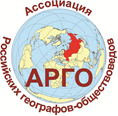 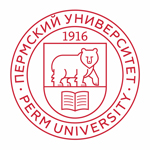 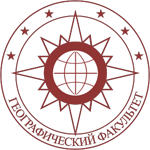 Время                                   Название мероприятия                                   Название мероприятия26 сентября (вторник)Заезд участников Ассамблеи26 сентября (вторник)Заезд участников Ассамблеи26 сентября (вторник)Заезд участников АссамблеиРегистрация участников Ассамблеи12.00 – 18.00  г. Пермь, ул. Букирева, 15 (фойе первого этажа, корп. № 8) Рекомендуемое размещение:1. Отель "Урал" "три звезды", г. Пермь, ул. Ленина, 58  www.hotel-ural.com, +7 (342) 218-62-61, 218-62-62 (специальные условия для участников конференции!) при бронировании указать участие в АРГО2. Отель "Прикамье""три звезды",  г. Пермь, Комсомольский проспект, д. 27 http://www.prikamie-hotel.ru,  +7(342)270-08-40 (специальные условия для участников конференции!); при бронировании указать участие в АРГО3. "Амакс Премьер отель", г. Пермь, ул. Монастырская, 43 http://perm.amaks-hotels.ru +7(342)220-60-60,+7 (342) 212-24-94, +7 (342) 220-60-94, (специальные условия для участников конференции!); при бронировании указать участие в АРГО 4. Пермский краевой центр "Муравейник" (Восхождение),  г. Пермь, ул. Генкеля, 1 «б», +7 (342) 237–63–24, стоимость размещения 350 руб./место (удобства на этаже);5. Профилакторий ПГНИУ, стоимость размещения 400 руб/место (удобства на этаже) тел. +7(342)239-62-19;4. Хостел «Меридиан», г. Пермь, ул. Луначарского, 128 (Крисанова, 47) , Тел.: +7 992 202-91-46;  +7 950 451-04-65, info@hostelmeridian.ru, стоимость - от 350 руб./сутки;5. Хостел «Атлас», г. Пермь, ул. Петропавловская 72, Тел: +7 (912) 061-62-32, hostelatlasperm@gmail.com, стоимость  от 450 руб./сутки;6. "Хостел-П", г. Пермь, ул. Ленина, 67 www.permhostel.ru,+7(342)2147847 , стоимость от 400 руб.Регистрация участников Ассамблеи12.00 – 18.00  г. Пермь, ул. Букирева, 15 (фойе первого этажа, корп. № 8) Рекомендуемое размещение:1. Отель "Урал" "три звезды", г. Пермь, ул. Ленина, 58  www.hotel-ural.com, +7 (342) 218-62-61, 218-62-62 (специальные условия для участников конференции!) при бронировании указать участие в АРГО2. Отель "Прикамье""три звезды",  г. Пермь, Комсомольский проспект, д. 27 http://www.prikamie-hotel.ru,  +7(342)270-08-40 (специальные условия для участников конференции!); при бронировании указать участие в АРГО3. "Амакс Премьер отель", г. Пермь, ул. Монастырская, 43 http://perm.amaks-hotels.ru +7(342)220-60-60,+7 (342) 212-24-94, +7 (342) 220-60-94, (специальные условия для участников конференции!); при бронировании указать участие в АРГО 4. Пермский краевой центр "Муравейник" (Восхождение),  г. Пермь, ул. Генкеля, 1 «б», +7 (342) 237–63–24, стоимость размещения 350 руб./место (удобства на этаже);5. Профилакторий ПГНИУ, стоимость размещения 400 руб/место (удобства на этаже) тел. +7(342)239-62-19;4. Хостел «Меридиан», г. Пермь, ул. Луначарского, 128 (Крисанова, 47) , Тел.: +7 992 202-91-46;  +7 950 451-04-65, info@hostelmeridian.ru, стоимость - от 350 руб./сутки;5. Хостел «Атлас», г. Пермь, ул. Петропавловская 72, Тел: +7 (912) 061-62-32, hostelatlasperm@gmail.com, стоимость  от 450 руб./сутки;6. "Хостел-П", г. Пермь, ул. Ленина, 67 www.permhostel.ru,+7(342)2147847 , стоимость от 400 руб.Регистрация участников Ассамблеи12.00 – 18.00  г. Пермь, ул. Букирева, 15 (фойе первого этажа, корп. № 8) Рекомендуемое размещение:1. Отель "Урал" "три звезды", г. Пермь, ул. Ленина, 58  www.hotel-ural.com, +7 (342) 218-62-61, 218-62-62 (специальные условия для участников конференции!) при бронировании указать участие в АРГО2. Отель "Прикамье""три звезды",  г. Пермь, Комсомольский проспект, д. 27 http://www.prikamie-hotel.ru,  +7(342)270-08-40 (специальные условия для участников конференции!); при бронировании указать участие в АРГО3. "Амакс Премьер отель", г. Пермь, ул. Монастырская, 43 http://perm.amaks-hotels.ru +7(342)220-60-60,+7 (342) 212-24-94, +7 (342) 220-60-94, (специальные условия для участников конференции!); при бронировании указать участие в АРГО 4. Пермский краевой центр "Муравейник" (Восхождение),  г. Пермь, ул. Генкеля, 1 «б», +7 (342) 237–63–24, стоимость размещения 350 руб./место (удобства на этаже);5. Профилакторий ПГНИУ, стоимость размещения 400 руб/место (удобства на этаже) тел. +7(342)239-62-19;4. Хостел «Меридиан», г. Пермь, ул. Луначарского, 128 (Крисанова, 47) , Тел.: +7 992 202-91-46;  +7 950 451-04-65, info@hostelmeridian.ru, стоимость - от 350 руб./сутки;5. Хостел «Атлас», г. Пермь, ул. Петропавловская 72, Тел: +7 (912) 061-62-32, hostelatlasperm@gmail.com, стоимость  от 450 руб./сутки;6. "Хостел-П", г. Пермь, ул. Ленина, 67 www.permhostel.ru,+7(342)2147847 , стоимость от 400 руб.27 сентября (среда)г. Пермь, 27 сентября (среда)г. Пермь, 27 сентября (среда)г. Пермь, 9.00 – 10.00Завершение регистрации участников Ассамблеиг. Пермь, ул. Букирева, 15 (фойе первого этажа, корп. № 8) Завершение регистрации участников Ассамблеиг. Пермь, ул. Букирева, 15 (фойе первого этажа, корп. № 8) 10.00 – 10.30ОткрытиеVIII Ежегодной научной Ассамблеи Ассоциации российских географов-обществоведов (АРГО) г. Пермь, ул. Букирева, 15 (конференц-зал, корп. № 1)Ведущий:Дружинин А.Г., Президент Ассоциации российских географов-обществоведов (АРГО), доктор географических наук, профессор, директор Северо-Кавказского НИИ экономических и социальных проблем Южного федерального университета (Ростов-на-Дону), профессор-исследователь Балтийского федерального университета им. И. Канта (Калининград)Приветственные выступленияРешетников М.Г. Глава Пермского края, кандидат экономических наук  (Пермь)Маланин В.В., президент Пермского государственного национального исследовательского университета, Заслуженный деятель науки РФ, доктор технических наук, профессор (Пермь)Макарихин И.Ю., ректор Пермского государственного национального  исследовательского университета, доктор физико-математических наук (Пермь)Шарыгин М.Д., заслуженный профессор ПГНИУ, Заслуженный деятель науки РФ, доктор географических наук, профессор кафедры социально-экономической географии Пермского государственного национального исследовательского университета (Пермь)Зырянов А.И., декан географического факультета, заведующий кафедрой туризма Пермского государственного национального  исследовательского университета, доктор географических наук, профессор (Пермь) Бакланов П.Я., академик РАН, научный руководитель Тихоокеанского института географии ДВО РАН, заведующий кафедрой географии и устойчивого развития геосистем Дальневосточного федерального университета, доктор географических наук, профессор, вице-президент РГО (Владивосток)Гнято Р., доктор географических наук, профессор, Президент Географического общества Республики Сербской (Баня-Лука, Республика Сербская, Босния и Герцеговина)Ибрагимов А., доктор географических наук, профессор Эгейского университета (Измир, Турция)Надыров Ш.М., доктор географический наук, профессор Казахского национального университета имени аль-Фараби, (Алма-Ата, Казахстан)Хосе М. Матео Родригес, доктор географических наук, академик, профессор Университета Гаваны, Президент Географического общества Республики Куба (Гавана, Республика Куба)ОткрытиеVIII Ежегодной научной Ассамблеи Ассоциации российских географов-обществоведов (АРГО) г. Пермь, ул. Букирева, 15 (конференц-зал, корп. № 1)Ведущий:Дружинин А.Г., Президент Ассоциации российских географов-обществоведов (АРГО), доктор географических наук, профессор, директор Северо-Кавказского НИИ экономических и социальных проблем Южного федерального университета (Ростов-на-Дону), профессор-исследователь Балтийского федерального университета им. И. Канта (Калининград)Приветственные выступленияРешетников М.Г. Глава Пермского края, кандидат экономических наук  (Пермь)Маланин В.В., президент Пермского государственного национального исследовательского университета, Заслуженный деятель науки РФ, доктор технических наук, профессор (Пермь)Макарихин И.Ю., ректор Пермского государственного национального  исследовательского университета, доктор физико-математических наук (Пермь)Шарыгин М.Д., заслуженный профессор ПГНИУ, Заслуженный деятель науки РФ, доктор географических наук, профессор кафедры социально-экономической географии Пермского государственного национального исследовательского университета (Пермь)Зырянов А.И., декан географического факультета, заведующий кафедрой туризма Пермского государственного национального  исследовательского университета, доктор географических наук, профессор (Пермь) Бакланов П.Я., академик РАН, научный руководитель Тихоокеанского института географии ДВО РАН, заведующий кафедрой географии и устойчивого развития геосистем Дальневосточного федерального университета, доктор географических наук, профессор, вице-президент РГО (Владивосток)Гнято Р., доктор географических наук, профессор, Президент Географического общества Республики Сербской (Баня-Лука, Республика Сербская, Босния и Герцеговина)Ибрагимов А., доктор географических наук, профессор Эгейского университета (Измир, Турция)Надыров Ш.М., доктор географический наук, профессор Казахского национального университета имени аль-Фараби, (Алма-Ата, Казахстан)Хосе М. Матео Родригес, доктор географических наук, академик, профессор Университета Гаваны, Президент Географического общества Республики Куба (Гавана, Республика Куба)10.30 – 10.40Подведение итогов Конкурса АРГО  и торжественное вручение наград номинантам Итоги конкурса подводит:А.И. Чистобаев, председатель комиссии по наградам АРГО, д.г.н., профессор, Заслуженный деятель науки РФПодведение итогов Конкурса АРГО  и торжественное вручение наград номинантам Итоги конкурса подводит:А.И. Чистобаев, председатель комиссии по наградам АРГО, д.г.н., профессор, Заслуженный деятель науки РФМеждународная научная конференция «Россия и её регионы в полимасштабных интеграционно-дезинтеграционных процессах»Международная научная конференция «Россия и её регионы в полимасштабных интеграционно-дезинтеграционных процессах»Международная научная конференция «Россия и её регионы в полимасштабных интеграционно-дезинтеграционных процессах»ОРГКОМИТЕТМеждународной научной конференции «Россия и её регионы в полимасштабных интеграционно-дезинтеграционных процессах» Председатель: Ивенских И.В. Заместитель председателя правительства Пермского края (Пермь)Заместители Председателя:Макарихин И.Ю., Ректор Пермского государственного национального  исследовательского университета, д. ф.-м. наук (Пермь)Кассина Р.А., министр образования и науки Пермского края (Пермь)Зырянов А.И., декан географического факультета Пермского государственного национального исследовательского университета, д.г.н., профессор (Пермь)Члены Оргкомитета:Балина Т.А., доцент кафедры социально-экономической географии ПГНИУ, к.г.н. (Пермь)Блусь П. И., директор РИНО ПГНИУ, к.г.н., доцент (Пермь)Ведерников А.П., старший преподаватель кафедры туризма ПГНИУ (Пермь)Головачева А.А., начальник отдела развития туризма министерства физической культуры, спорта и туризма Пермского края (Пермь)Ефремов А.М., начальник отдела анализа и прогнозирования министерства экономического развития Пермского края (Пермь)Зорин К.А., заместитель министра территориального развития Пермского края, начальник управления реализации муниципальных проектов и программ (Пермь)Зырянова И.С., старший преподаватель кафедры туризма ПГНИУ (Пермь)Колесникова О.А., инженер кафедры туризма ПГНИУ (Пермь)Лучников А.С., старший преподаватель кафедры социально-экономической географии ПГНИУ (Пермь)Лядова А.А., старший преподаватель кафедры социально-экономической географии ПГНИУ, к.г.н. (Пермь)Меркушев С.А., доцент кафедры социально-экономической географии ПГНИУ, к.г.н. (Пермь)Сидорова Л.С., зам. министра образования и науки Пермского края (Пермь)Слащев Д.Н., заместитель декана по внеучебной работе, старший преподаватель кафедры биогеоценологии и охраны природы ПГНИУ (Пермь)Столбов В.А., заведующий лабораторией «Регион» ЕНИ ПГНИУ, доцент кафедры социально-экономической географии ПГНИУ, к.г.н., (Пермь)Субботина Т.В., доцент кафедры социально-экономической географии ПГНИУ, к.г.н. (Пермь)Фирсова А.В., доцент кафедры туризма ПГНИУ, к.г.н. (Пермь)Чекменева Л.Ю., доцент кафедры социально-экономической географии ПГНИУ, к.г.н. (Пермь)Шарыгин М.Д., Заслуженный профессор ПГНИУ, профессор кафедры социально-экономической географии ПГНИУ, д.г.н., профессор (Пермь)Шаронова Е.А., старший преподаватель кафедры туризма ПГНИУ (Пермь)Щепеткова И.О., старший преподаватель кафедры туризма ПГНИУ (Пермь)Ученый секретарь конференции:Мышлявцева С.Э., доцент кафедры туризма ПГНИУ, к.г.н. (Пермь)ОРГКОМИТЕТМеждународной научной конференции «Россия и её регионы в полимасштабных интеграционно-дезинтеграционных процессах» Председатель: Ивенских И.В. Заместитель председателя правительства Пермского края (Пермь)Заместители Председателя:Макарихин И.Ю., Ректор Пермского государственного национального  исследовательского университета, д. ф.-м. наук (Пермь)Кассина Р.А., министр образования и науки Пермского края (Пермь)Зырянов А.И., декан географического факультета Пермского государственного национального исследовательского университета, д.г.н., профессор (Пермь)Члены Оргкомитета:Балина Т.А., доцент кафедры социально-экономической географии ПГНИУ, к.г.н. (Пермь)Блусь П. И., директор РИНО ПГНИУ, к.г.н., доцент (Пермь)Ведерников А.П., старший преподаватель кафедры туризма ПГНИУ (Пермь)Головачева А.А., начальник отдела развития туризма министерства физической культуры, спорта и туризма Пермского края (Пермь)Ефремов А.М., начальник отдела анализа и прогнозирования министерства экономического развития Пермского края (Пермь)Зорин К.А., заместитель министра территориального развития Пермского края, начальник управления реализации муниципальных проектов и программ (Пермь)Зырянова И.С., старший преподаватель кафедры туризма ПГНИУ (Пермь)Колесникова О.А., инженер кафедры туризма ПГНИУ (Пермь)Лучников А.С., старший преподаватель кафедры социально-экономической географии ПГНИУ (Пермь)Лядова А.А., старший преподаватель кафедры социально-экономической географии ПГНИУ, к.г.н. (Пермь)Меркушев С.А., доцент кафедры социально-экономической географии ПГНИУ, к.г.н. (Пермь)Сидорова Л.С., зам. министра образования и науки Пермского края (Пермь)Слащев Д.Н., заместитель декана по внеучебной работе, старший преподаватель кафедры биогеоценологии и охраны природы ПГНИУ (Пермь)Столбов В.А., заведующий лабораторией «Регион» ЕНИ ПГНИУ, доцент кафедры социально-экономической географии ПГНИУ, к.г.н., (Пермь)Субботина Т.В., доцент кафедры социально-экономической географии ПГНИУ, к.г.н. (Пермь)Фирсова А.В., доцент кафедры туризма ПГНИУ, к.г.н. (Пермь)Чекменева Л.Ю., доцент кафедры социально-экономической географии ПГНИУ, к.г.н. (Пермь)Шарыгин М.Д., Заслуженный профессор ПГНИУ, профессор кафедры социально-экономической географии ПГНИУ, д.г.н., профессор (Пермь)Шаронова Е.А., старший преподаватель кафедры туризма ПГНИУ (Пермь)Щепеткова И.О., старший преподаватель кафедры туризма ПГНИУ (Пермь)Ученый секретарь конференции:Мышлявцева С.Э., доцент кафедры туризма ПГНИУ, к.г.н. (Пермь)НАУЧНЫЙ КОМИТЕТМеждународной научной конференции «Россия и её регионы в полимасштабных интеграционно-дезинтеграционных процессах» Председатель: Дружинин А.Г., Президент Ассоциации российских географов-обществоведов (АРГО), д.г.н., профессор (Ростов-на-Дону)Члены Научного комитета:Анимица Е.Г., главный научный советник при ректорате УрГЭУ, заведующий кафедрой региональной и муниципальной экономики и управления Уральского государственного экономического университета, д.г.н., профессор (Екатеринбург)Бабурин В.Л., заведующий кафедрой экономической и социальной географии России МГУ им. М.В.  Ломоносова, д.г.н., профессор (Москва)Бакланов П.Я., академик РАН, научный руководитель ТИГ ДВО РАН, вице-президент РГО, д.г.н., профессор (Владивосток)Гладкий Ю.Н., член-корреспондент РАН, заведующий кафедрой  экономической географии Российского государственного педагогического университета им. А.И. Герцена, д.г.н., профессор (Санкт-Петербург)Герасименко Т.И., зав. кафедрой географии и регионоведения Оренбургского государственного университета, д.г.н., профессор (Оренбург)Гнято Р., президент Географического общества Республики Сербской, д.г.н., профессор (Баня-Лука, Республика Сербская, Босния и Герцеговина)Зырянов А.И., декан географического факультета, заведующий кафедрой туризма ПГНИУ, д.г.н. (Пермь)Ибрагимов А., д.г.н., профессор, Эгейский университет (Измир, Турция)Колосов В.А., Паст-Президент Международного географического союза, заместить директора Института географии РАН, зав. кафедрой географии мирового хозяйства МГУ им. М.В. Ломоносова, Вице-президент РГО, д.г.н., профессор (Москва)Нефёдова Т.Г., ведущий научный сотрудник Института географии РАН, д.г.н., профессор (Москва)Потоцкая Т.И., профессор кафедры географии Смоленского государственного университета, д.г.н., профессор (Смоленск)Стрелецкий В.Н., заведующий отделом социально-экономической географии Института географии РАН, д.г.н., профессор (Москва)Трейвиш А.И., главный научный сотрудник отдела социально-экономической географии Института географии РАН, профессор кафедры социально-экономической географии зарубежных стран МГУ им М.В. Ломоносова, д.г.н. (Москва)Фёдоров Г.М., директор Института природопользования, территориального развития и градостроительства Балтийского федерального университета им. И. Канта, д.г.н., профессор, Заслуженный деятель науки РФ (Калининград)Чистобаев А.И., профессор кафедры региональной политики и политической географии Санкт-Петербургского государственного университета, д.г.н., профессор, Заслуженный деятель науки РФ (Санкт-Петербург)Шарыгин М.Д., Заслуженный профессор ПГНИУ, профессор кафедры социально-экономической географии ПГНИУ, д.г.н., профессор, Заслуженный деятель науки РФ (Пермь)Шупер В.А., ведущий научный сотрудник отдела социально-экономической географии Института географии РАН, профессор кафедры экономической и социальной географии России МГУ им. М.В. Ломоносова,  д.г.н. (Москва)10.40 – 13.00Пленарное заседание Международной научной конференции «Россия и её регионы в полимасштабных интеграционно-дезинтеграционных процессах» г. Пермь, ул. Букирева, 15 (конференц-зал ПГНИУ, корп. №1) (выступления до 15 минут)Ведущие: П.Я. Бакланов, А.И. Трейвиш, М.Д. Шарыгин, В.А. Шупер Доклады:ПРИМОРСКИЕ И КОНТИНЕНТАЛЬНЫЕ РАЙОНЫ: ОБЩИЕ И СПЕЦИФИЧЕСКИЕ ФАКТОРЫ РАЗВИТИЯБакланов Пётр Яковлевич, академик РАН, доктор географических наук, профессор, научный руководитель Тихоокеанского института географии ДВО РАН, вице-президент Русского географического общества (г. Владивосток)«РЕГИОНАЛЬНЫЙ КАПИТАЛ»  КАК БАЗИСНАЯ КАТЕГОРИЯ ОБЩЕСТВЕННОЙ ГЕОГРАФИИШарыгин Михаил Дмитриевич, Заслуженный профессор ПГНИУ, доктор географических наук, профессор кафедры социально-экономической географии Пермского государственного национального исследовательского университета, Заслуженный деятель науки РФ (г. Пермь)Столбов Вячеслав Алексеевич, кандидат географических наук, доцент кафедры социально-экономической географии Пермского государственного национального исследовательского университета (г. Пермь)САМООРГАНИЗАЦИЯ ПРИ ПЕРЕЛОМЕ ТРАЕКТОРИИШупер Вячеслав Александрович, ведущий научный сотрудник отдела социально-экономической географии Института географии РАН, профессор кафедры экономической и социальной географии России МГУ им. М.В. Ломоносова, доктор географических наук, профессор (г. Москва)НОВЫЙ ЭКОНОМИЧЕСКИЙ ПОЯС ШЁЛКОВОГО ПУТИ: ТЕОРИЯ И ПРАКТИКАНадыров Шарипжан Марупович, доктор географический наук, профессор, Казахский национальный университет имени аль-Фараби (г. Алма-Ата, Казахстан)ИНВЕСТИЦИОННАЯ ГЕОГРАФИЯ РОССИИ: УГЛУБЛЕНИЕ  НЕРАВЕНСТВА, СТРАТЕГИЧЕСКИЕ ПРОСЧЕТЫГладкий Юрий Никифорович, член-корреспондент РАО, заведующий кафедрой экономической географии Российского государственного педагогического университета им. А.И. Герцена, доктор географических наук, профессор (г. Санкт-Петербург)ЧТО ПРОИСХОДИТ СЕЙЧАС НА КУБЕ: МНЕНИЕ ГЕОГРАФАХосе М. Матео Родригес, доктор географических наук, академик, профессор Университета Гаваны, Президент Географического общества Республики Куба (Гавана, Республика Куба)УСИЛЕНИЕ ПОЛЯРИЗАЦИИ СЕЛЬСКОГО ПРОСТРАНСТВА И ИНТЕГРАЦИОННО-ДЕЗИНТЕГРАЦИОННЫЕ ПРОЦЕССЫ В РОССИИ Нефедова Татьяна Григорьевна, ведущий научный сотрудник отдела социально-экономической географии Института географии РАН, доктор географических наук, профессор (г. Москва)ОСОБЕННОСТИ СОВРЕМЕННОЙ ЭЛЕКТОРАЛЬНОЙ ГЕОГРАФИИ ТУРЦИИ (ИТОГИ РЕФЕРЕНДУМА 16 АПРЕЛЯ 2017 ГОДА)Тосун Эрдоган Гюлгин, доктор политологии, профессор, заведующая кафедрой газетного дела  Эгейского университета (г. Измир, Турция),Тосун Танжу, доктор политологии, профессор кафедры международных отношений  Эгейского университета (г. Измир, Турция)ТУРИЗМ КАК СРЕДСТВО УКРЕПЛЕНИЯ ЦЕЛОСТНОСТИ РОССИИРодоман Борис Борисович, доктор географических наук, профессор, независимый исследователь, (Москва), Герасименко Татьяна Ильинична, доктор географических наук, профессор, заведующая кафедрой географии и регионоведения Оренбургского государственного университета (г. Оренбург)ПРИМОРСКИЕ  ЗОНЫ  РОССИИ В ПОЛИМАСШТАБНЫХ  ИНТЕГРАЦИОННО-ДЕЗИНТЕГРАЦИОННЫХ ПРОЦЕССАХ Дружинин Александр Георгиевич, доктор географических наук, профессор, директор Северо-Кавказского НИИ экономических и социальных проблем Южного федерального университета (г. Ростов-на-Дону, Россия), профессор-исследователь Балтийского федерального университета им. И. Канта (Калининград, Россия)Пленарное заседание Международной научной конференции «Россия и её регионы в полимасштабных интеграционно-дезинтеграционных процессах» г. Пермь, ул. Букирева, 15 (конференц-зал ПГНИУ, корп. №1) (выступления до 15 минут)Ведущие: П.Я. Бакланов, А.И. Трейвиш, М.Д. Шарыгин, В.А. Шупер Доклады:ПРИМОРСКИЕ И КОНТИНЕНТАЛЬНЫЕ РАЙОНЫ: ОБЩИЕ И СПЕЦИФИЧЕСКИЕ ФАКТОРЫ РАЗВИТИЯБакланов Пётр Яковлевич, академик РАН, доктор географических наук, профессор, научный руководитель Тихоокеанского института географии ДВО РАН, вице-президент Русского географического общества (г. Владивосток)«РЕГИОНАЛЬНЫЙ КАПИТАЛ»  КАК БАЗИСНАЯ КАТЕГОРИЯ ОБЩЕСТВЕННОЙ ГЕОГРАФИИШарыгин Михаил Дмитриевич, Заслуженный профессор ПГНИУ, доктор географических наук, профессор кафедры социально-экономической географии Пермского государственного национального исследовательского университета, Заслуженный деятель науки РФ (г. Пермь)Столбов Вячеслав Алексеевич, кандидат географических наук, доцент кафедры социально-экономической географии Пермского государственного национального исследовательского университета (г. Пермь)САМООРГАНИЗАЦИЯ ПРИ ПЕРЕЛОМЕ ТРАЕКТОРИИШупер Вячеслав Александрович, ведущий научный сотрудник отдела социально-экономической географии Института географии РАН, профессор кафедры экономической и социальной географии России МГУ им. М.В. Ломоносова, доктор географических наук, профессор (г. Москва)НОВЫЙ ЭКОНОМИЧЕСКИЙ ПОЯС ШЁЛКОВОГО ПУТИ: ТЕОРИЯ И ПРАКТИКАНадыров Шарипжан Марупович, доктор географический наук, профессор, Казахский национальный университет имени аль-Фараби (г. Алма-Ата, Казахстан)ИНВЕСТИЦИОННАЯ ГЕОГРАФИЯ РОССИИ: УГЛУБЛЕНИЕ  НЕРАВЕНСТВА, СТРАТЕГИЧЕСКИЕ ПРОСЧЕТЫГладкий Юрий Никифорович, член-корреспондент РАО, заведующий кафедрой экономической географии Российского государственного педагогического университета им. А.И. Герцена, доктор географических наук, профессор (г. Санкт-Петербург)ЧТО ПРОИСХОДИТ СЕЙЧАС НА КУБЕ: МНЕНИЕ ГЕОГРАФАХосе М. Матео Родригес, доктор географических наук, академик, профессор Университета Гаваны, Президент Географического общества Республики Куба (Гавана, Республика Куба)УСИЛЕНИЕ ПОЛЯРИЗАЦИИ СЕЛЬСКОГО ПРОСТРАНСТВА И ИНТЕГРАЦИОННО-ДЕЗИНТЕГРАЦИОННЫЕ ПРОЦЕССЫ В РОССИИ Нефедова Татьяна Григорьевна, ведущий научный сотрудник отдела социально-экономической географии Института географии РАН, доктор географических наук, профессор (г. Москва)ОСОБЕННОСТИ СОВРЕМЕННОЙ ЭЛЕКТОРАЛЬНОЙ ГЕОГРАФИИ ТУРЦИИ (ИТОГИ РЕФЕРЕНДУМА 16 АПРЕЛЯ 2017 ГОДА)Тосун Эрдоган Гюлгин, доктор политологии, профессор, заведующая кафедрой газетного дела  Эгейского университета (г. Измир, Турция),Тосун Танжу, доктор политологии, профессор кафедры международных отношений  Эгейского университета (г. Измир, Турция)ТУРИЗМ КАК СРЕДСТВО УКРЕПЛЕНИЯ ЦЕЛОСТНОСТИ РОССИИРодоман Борис Борисович, доктор географических наук, профессор, независимый исследователь, (Москва), Герасименко Татьяна Ильинична, доктор географических наук, профессор, заведующая кафедрой географии и регионоведения Оренбургского государственного университета (г. Оренбург)ПРИМОРСКИЕ  ЗОНЫ  РОССИИ В ПОЛИМАСШТАБНЫХ  ИНТЕГРАЦИОННО-ДЕЗИНТЕГРАЦИОННЫХ ПРОЦЕССАХ Дружинин Александр Георгиевич, доктор географических наук, профессор, директор Северо-Кавказского НИИ экономических и социальных проблем Южного федерального университета (г. Ростов-на-Дону, Россия), профессор-исследователь Балтийского федерального университета им. И. Канта (Калининград, Россия)13.00 – 13.15Перерыв Перерыв 13.15 – 14.00Продолжение пленарного заседанияМеждународной научной конференции«Россия и её регионы в полимасштабных интеграционно-дезинтеграционных процессах»г. Пермь, ул. Букирева, 15 (конференц-зал ПГНИУ, корп. №1)(выступления до 15 минут)Ведущие:В.А. Колосов, А.И. Чистобаев, А.И. Зырянов, Г.М. ФедоровДоклады:О российскоМ участиИ в трансграничном регионообразовании на Балтике Федоров Геннадий Михайлович, директор Института природопользования, территориального развития и градостроительства Балтийского федерального университета им. И. Канта, доктор географических наук, профессор, Заслуженный деятель науки РФ (г. Калининград)ТЕРРИТОРИИ ОПЕРЕЖАЮЩЕГО СОЦИАЛЬНО-ЭКОНОМИЧЕСКОГО РАЗВИТИЯ В ИНТЕГРАЦИОННЫХ ПРОЦЕССАХ СУБЪЕКТА ДАЛЬНЕВОСТОЧНОГО ФЕДЕРАЛЬНОГО ОКРУГА РОССИИ Мошков Анатолий Владимирович, доктор географических наук, профессор, заведующий лабораторией территориально-хозяйственный структур Тихоокеанского института географии ДВО РАН (Владивосток)КРЫМСКИЙ ОПЫТ ИНТЕГРАЦИИ ТУРИСТСКОЙ ОТРАСЛИ В РОССИЙСКОЕ ЭКОНОМИЧЕСКОЕ ПРОСТРАНСТВОВоронин  Игорь Николаевич, заведующий кафедрой экономической и социальной географии и территориального управления Таврической академии Крымского федерального университета имени В.И. Вернадского, директор Таврической академии, доктор географических наук, профессор (г. Симферополь),Швец Александра Борисовна, доцент кафедры экономической и социальной географии и территориального управления Таврической академии Крымского федерального университета имени В.И. Вернадского, кандидат географических наук (г. Симферополь),Яковенко Ирина Михайловна, заведующая кафедрой туризма Таврической академии Крымского федерального университета имени В.И. Вернадского, доктор географических наук, профессор (г. Симферополь) Продолжение пленарного заседанияМеждународной научной конференции«Россия и её регионы в полимасштабных интеграционно-дезинтеграционных процессах»г. Пермь, ул. Букирева, 15 (конференц-зал ПГНИУ, корп. №1)(выступления до 15 минут)Ведущие:В.А. Колосов, А.И. Чистобаев, А.И. Зырянов, Г.М. ФедоровДоклады:О российскоМ участиИ в трансграничном регионообразовании на Балтике Федоров Геннадий Михайлович, директор Института природопользования, территориального развития и градостроительства Балтийского федерального университета им. И. Канта, доктор географических наук, профессор, Заслуженный деятель науки РФ (г. Калининград)ТЕРРИТОРИИ ОПЕРЕЖАЮЩЕГО СОЦИАЛЬНО-ЭКОНОМИЧЕСКОГО РАЗВИТИЯ В ИНТЕГРАЦИОННЫХ ПРОЦЕССАХ СУБЪЕКТА ДАЛЬНЕВОСТОЧНОГО ФЕДЕРАЛЬНОГО ОКРУГА РОССИИ Мошков Анатолий Владимирович, доктор географических наук, профессор, заведующий лабораторией территориально-хозяйственный структур Тихоокеанского института географии ДВО РАН (Владивосток)КРЫМСКИЙ ОПЫТ ИНТЕГРАЦИИ ТУРИСТСКОЙ ОТРАСЛИ В РОССИЙСКОЕ ЭКОНОМИЧЕСКОЕ ПРОСТРАНСТВОВоронин  Игорь Николаевич, заведующий кафедрой экономической и социальной географии и территориального управления Таврической академии Крымского федерального университета имени В.И. Вернадского, директор Таврической академии, доктор географических наук, профессор (г. Симферополь),Швец Александра Борисовна, доцент кафедры экономической и социальной географии и территориального управления Таврической академии Крымского федерального университета имени В.И. Вернадского, кандидат географических наук (г. Симферополь),Яковенко Ирина Михайловна, заведующая кафедрой туризма Таврической академии Крымского федерального университета имени В.И. Вернадского, доктор географических наук, профессор (г. Симферополь) 14.00 – 15.00Обеденный перерывг. Пермь, ул. Букирева, 15 (столовая, корп. № 1)Обеденный перерывг. Пермь, ул. Букирева, 15 (столовая, корп. № 1)15.00 – 15.30Презентации:г. Пермь, ул. Букирева, 15, (конференц-зал ПГНИУ, корп. №1)Сборник материалов международной научной конференции «Россия и её регионы в полимасштабных интеграционно-дезинтеграционных процессах»Очередной (№ 6) выпуск ежегодного издания «Социально-экономическая география. Вестник Ассоциации российских географов-обществоведов (АРГО)»Презентация (и выставка-продажа) новинок литературы по общественной географииПрезентации:г. Пермь, ул. Букирева, 15, (конференц-зал ПГНИУ, корп. №1)Сборник материалов международной научной конференции «Россия и её регионы в полимасштабных интеграционно-дезинтеграционных процессах»Очередной (№ 6) выпуск ежегодного издания «Социально-экономическая география. Вестник Ассоциации российских географов-обществоведов (АРГО)»Презентация (и выставка-продажа) новинок литературы по общественной географии15.30 – 17.00Продолжение пленарного заседания Международной научной конференции «Россия и её регионы в полимасштабных интеграционно-дезинтеграционных процессах» г. Пермь, ул. Букирева, 15 (конференц-зал ПГНИУ, корп. №1) (выступления до 15 минут)Ведущие: В.Л. Бабурин, Н.М. Межевич, В.Н Стрелецкий, Ю.Н. Гладкий Доклады:РУССКИЕ В ТУРЕЦКОМ ГАЛЛИПОЛИ (1920–1923 гг.): ИСТОРИЧЕСКИЙ ОПЫТ ДИАЛОГА ЕВРАЗИЙСКИХ КУЛЬТУРИбрагимов Айдын, доктор географических наук, профессор кафедры международных отношений Эгейского Университета (Измир, Турция)Чалышкан Ведат, доктор географии, доцент кафедры географии Чанаккалинского университета (г. Чанаккале, Турция) ПРОСТРАНСТВЕННО-ВРЕМЕННАЯ ДИНАМИКА ИНТЕГРАЦИОННО-ДЕЗИНТЕГРАЦИОННЫХ ПРОЦЕССОВ В ЕВРАЗИИКаледин Николай Владимирович, заведующий кафедрой региональной политики и политической географии Института наук о Земле Санкт-Петербургского государственного университета, кандидат географических наук, доцент (г. Санкт-Петербург)КУЛЬТУРНО-ГЕОГРАФИЧЕСКИЕ АСПЕКТЫ МОДЕРНИЗАЦИИ ТРАДИЦИОННЫХ ОБЩЕСТВ (НА МАТЕРИАЛАХ СЕВЕРНОГО КАВКАЗА)Стрелецкий Владимир Николаевич, заведующий отделом социально-экономической географии Института географии РАН, д.г.н., профессор (г. Москва).ГЕОГРАФИЧЕСКОЕ РАЙОНИРОВАНИЕ И СТРАТЕГИЧЕСКОЕ ПРОСТРАНСТВЕННОЕ ПЛАНИРОВАНИЕ: ОТ ТЕОРИИ К ПРАКТИКЕЧистобаев Анатолий Иванович, профессор кафедры региональной политики и политической географии Санкт-Петербургского государственного университета, д.г.н., профессор, Заслуженный деятель науки РФ (Санкт-Петербург)НОВЫЙ КИТАЙСКИЙ ШЕЛКОВЫЙ ПУТЬ, ПРИРОДА И КОРЕННЫЕ МАЛОЧИСЛЕННЫЕ НАРОДЫ СЕВЕРА, СИБИРИ И ДАЛЬНЕГО ВОСТОКА РОССИИБочарников Владимир Николаевич, доктор биологических наук, ведущий научный сотрудник Тихоокеанского института географии ДВО РАН (Владивосток) Сезонная дачная субурбанизация в пригородах российских городов Махрова Алла Георгиевна, ведущий научный сотрудник, к.г.н, Московский государственный университет им. М.В. Ломоносова, Институт географии РАН (Москва)Продолжение пленарного заседания Международной научной конференции «Россия и её регионы в полимасштабных интеграционно-дезинтеграционных процессах» г. Пермь, ул. Букирева, 15 (конференц-зал ПГНИУ, корп. №1) (выступления до 15 минут)Ведущие: В.Л. Бабурин, Н.М. Межевич, В.Н Стрелецкий, Ю.Н. Гладкий Доклады:РУССКИЕ В ТУРЕЦКОМ ГАЛЛИПОЛИ (1920–1923 гг.): ИСТОРИЧЕСКИЙ ОПЫТ ДИАЛОГА ЕВРАЗИЙСКИХ КУЛЬТУРИбрагимов Айдын, доктор географических наук, профессор кафедры международных отношений Эгейского Университета (Измир, Турция)Чалышкан Ведат, доктор географии, доцент кафедры географии Чанаккалинского университета (г. Чанаккале, Турция) ПРОСТРАНСТВЕННО-ВРЕМЕННАЯ ДИНАМИКА ИНТЕГРАЦИОННО-ДЕЗИНТЕГРАЦИОННЫХ ПРОЦЕССОВ В ЕВРАЗИИКаледин Николай Владимирович, заведующий кафедрой региональной политики и политической географии Института наук о Земле Санкт-Петербургского государственного университета, кандидат географических наук, доцент (г. Санкт-Петербург)КУЛЬТУРНО-ГЕОГРАФИЧЕСКИЕ АСПЕКТЫ МОДЕРНИЗАЦИИ ТРАДИЦИОННЫХ ОБЩЕСТВ (НА МАТЕРИАЛАХ СЕВЕРНОГО КАВКАЗА)Стрелецкий Владимир Николаевич, заведующий отделом социально-экономической географии Института географии РАН, д.г.н., профессор (г. Москва).ГЕОГРАФИЧЕСКОЕ РАЙОНИРОВАНИЕ И СТРАТЕГИЧЕСКОЕ ПРОСТРАНСТВЕННОЕ ПЛАНИРОВАНИЕ: ОТ ТЕОРИИ К ПРАКТИКЕЧистобаев Анатолий Иванович, профессор кафедры региональной политики и политической географии Санкт-Петербургского государственного университета, д.г.н., профессор, Заслуженный деятель науки РФ (Санкт-Петербург)НОВЫЙ КИТАЙСКИЙ ШЕЛКОВЫЙ ПУТЬ, ПРИРОДА И КОРЕННЫЕ МАЛОЧИСЛЕННЫЕ НАРОДЫ СЕВЕРА, СИБИРИ И ДАЛЬНЕГО ВОСТОКА РОССИИБочарников Владимир Николаевич, доктор биологических наук, ведущий научный сотрудник Тихоокеанского института географии ДВО РАН (Владивосток) Сезонная дачная субурбанизация в пригородах российских городов Махрова Алла Георгиевна, ведущий научный сотрудник, к.г.н, Московский государственный университет им. М.В. Ломоносова, Институт географии РАН (Москва)17.00 – 18.30Заседание Координационного совета АРГОг. Пермь, ул. Букирева, 15 (конференц-зал ПГНИУ, корп. №1)Заседание Координационного совета АРГОг. Пермь, ул. Букирева, 15 (конференц-зал ПГНИУ, корп. №1)19.00 – 21.00Приветственный фуршет для участников и гостей VIII Ежегодной Ассамблеи АРГО(г. Пермь, столовая ПГНИУ, корп. № 1)Приветственный фуршет для участников и гостей VIII Ежегодной Ассамблеи АРГО(г. Пермь, столовая ПГНИУ, корп. № 1)28 сентября (четверг)г. Пермь, ул. Букирева, 1528 сентября (четверг)г. Пермь, ул. Букирева, 1528 сентября (четверг)г. Пермь, ул. Букирева, 1510.00 – 13.30Работа «круглых столов»Международной научной конференции «Россия и её регионы в полимасштабных интеграционно-дезинтеграционных процессах»  (выступления до 12 минут)Круглый стол 1«Интеграционно-дезинтеграционные процессы и трансграничные взаимодействия в современной Евразии: общественно-географические аспекты»г. Пермь, ул. Букирева, 15 (ауд. 514, корп. № 2)Модераторы:А.Г. Дружинин, А. Ибрагимов, Р. Гнято, Ш.М. Надыров, Т. ТосунЗаявленные доклады и участники:«РОССИЯ И ТУРЦИЯ – ГЕОПОЛИТИЧЕСКИЕ СОПЕРНИКИ ИЛИ СОЮЗНИКИ?»: МНЕНИЯ ТУРЕЦКИХ И РОССИЙСКИХ СТУДЕНТОВТосун Эрдоган Гюлгин, доктор политологии, профессор, заведующая кафедрой газетного дела  Эгейского университета (г. Измир, Турция),Тосун Танжу, доктор политологии, профессор кафедры международных отношений  Эгейского Университета (г. Измир, Турция),Ибрагимов Айдын, доктор географических наук, профессор Эгейского университета (г. Измир, Турция),Дружинин Александр Георгиевич, доктор географических наук, профессор, директор Северо-Кавказского НИИ экономических и социальных проблем Южного федерального университета (г. Ростов-на-Дону, Россия)МАГИСТРАЛЬНЫЕ ГАЗОПРОВОДЫ В ГЕОПОЛИТИКЕ СОВРЕМННОЙ РОССИИ Потоцкая Татьяна Ивановна, доктор географических наук, профессор, Смоленский государственный университет (Смоленск)РУССКИЙ СЕВЕР И СИБИРЬ: ИСТОРИКО- И КУЛЬТУРНО-ГЕОГРАФИЧЕСКИЕ АСПЕКТЫ ВЗАИМОДЕЙСТВИЯКалуцков Владимир Николаевич, доктор географических наук, профессор кафедры региональных исследований факультета иностранных языков и регионоведения МГУ им. М.В. Ломоносова, г. МоскваРОССИЙСКО-БЕЛОРУССКОЕ ПРИГРАНИЧЬЕ: ИЗ ПРОШЛОГО В БУДУЩЕЕ Катровский Александр Петрович, доктор географических наук, профессор, Научный руководитель Смоленского гуманитарного университета, профессор кафедры географии Смоленского государственного университета, г. СмоленскГЕОПОЛИТИЧЕСКИЕ КОНФЛИКТЫ: ДЕЗИНТЕГРАЦИЯ И ИНТЕГРАЦИЯ В ЕВРАЗИИ Сидоров Валерий Петрович, к.г.н., доцент, заведующий кафедрой физической и  общественной географии, Удмуртский государственный университет, г. ИжевскТрансформация сельского расселения населения Российско-украинского приграничьяПопкова Людмила Ивановна, д.г.н., доцент, заведующая кафедрой экономической и социальной географии, Курский государственный университет, г. КурскУРОВЕНЬ И КАЧЕСТВО ЖИЗНИ НАСЕЛЕНИЯ ПРИГРАНИЧНОГО РЕГИОНА РОССИИ КАК ОТРАЖЕНИЕ ЦЕНТР-ПЕРИФЕРИЙНЫХ И ИНТЕГРАЦИОННО-ДЕЗИНТЕГРАЦИОННЫХ ПРОЦЕССОВ БЕЛГОРОДСКОЙ ОБЛАСТИЧугунова Надежда Васильевна, к.г.н., доцент, доцент кафедры природопользования и земельного кадастра, Белгородский государственный национальный исследовательский университет, г. Белгород,Полякова Татьяна Анатольевна, к.г.н., доцент кафедры природопользования и земельного кадастра, Белгородский государственный национальный исследовательский университет, г. БелгородДИНАМИКА ТЕРРИТОРИАЛЬНО-ОТРАСЛЕВОЙ СТРУКТУРЫ СЕЛЬСКОГО ХОЗЯЙСТВА В РОССИЙСКО-БЕЛОРУССКОМ ПРИГРАНИЧЬЕ В 2010-Е ГОДЫ Краснов Антон Иванович, старший преподаватель кафедры экономической и социальной географии, Санкт-Петербургский государственный университет, г. Санкт-Петербург, Морачевская Кира Алексеевна, к.г.н., старший преподаватель кафедры экономической и социальной географии, Санкт-Петербургский государственный университет, г. Санкт-Петербург,Зиновьев Андрей Станиславович, старший преподаватель кафедры экономической и социальной географии, Санкт-Петербургский государственный университет, г. Санкт-ПетербургТРАНСПОРТНАЯ  ИНФРАСТРУКТУРА – МЕХАНИЗМ  ПРОСТРАНСТВЕННОГО  РАЗВИТИЯ: НЕКОТОРЫЕ ТЕОРЕТИЧЕСКИЕ АСПЕКТЫ И ПРАКТИКИ РОССИЙСКОГО СЕВЕРО-ЗАПАДА Межевич Николай Маратович, д.э.н., профессор факультета Международных отношений, Санкт-Петербургский государственный университет, г. Санкт-Петербург,Межевич Алексей Николаевич, бакалавр факультета Международных отношений, Санкт-Петербургский государственный университет, г. Санкт-Петербург,Чукалова Надежда Сергеевна, магистрант факультета Международных отношений, Санкт-Петербургский государственный университет, г. Санкт-ПетербургГЕОПОЛИТИЧЕСКОЕ РАЗВИТИЕ БАЛТИЙСКОГО РЕГИОНА ПОСЛЕ ОКОНЧАНИЯ ХОЛОДНОЙ ВОЙНЫ: ОСНОВНЫЕ ТЕНДЕНЦИИ И ПЕРСПЕКТИВЫ Зверев Юрий Михайлович, к.г.н, доцент, заведующий кафедрой географии, природопользования и пространственного развития, Балтийский федеральный университет имени И. Канта, г. КалининградОСОБЕННОСТИ  ТРАНСГРАНИЧНОГО  КЛАСТЕРООБРАЗОВАНИЯ  В САНКТ-ПЕТЕРБУРГСКОМ  ПРИМОРСКОМ  РЕГИОНЕ Лачининский Станислав Сергеевич, к.г.н, доцент кафедры экономической и социальной географии, Санкт-Петербургский государственный университет, г. Санкт-Петербург, Сорокин Иван Сергеевич, студент 3 курса кафедры экономической и социальной географии, Санкт-Петербургский государственный университет, г. Санкт-ПетербургПРИОРИТЕТЫ ТРАНСГРАНИЧНОГО ВЗАИМОДЕЙСТВИЯ В СТРАТЕГИЯХ РАЗВИТИЯ ПРИМОРСКИХ РЕГИОНОВ СЕВЕРА ЕВРОПЕЙСКОЙ ТЕРРИТОРИИ РОССИИ Гонтарь Николай Владимирович, к.г.н., доцент, в.н.с., Северо-Кавказский НИИ экономических и социальных проблем Южного федерального университета, г. Ростов-на-ДонуИНТЕГРАЦИОННЫЕ ПРОЦЕССЫ В РЕГИОНАХ БОЛЬШОГО АЛТАЯ Красноярова Бэлла Александровна, д.г.н., проф., зав. лабораторией, Институт водных и экологических проблем СО РАН, Алтайский государственный университет, г. БарнаулОсобенности индустриального развития приграничных административных районов Западно-Казахстанской областиИмашев Эдуард Жусупович, доктор философии (PhD), руководитель офиса коммерциализации, Западно-Казахстанский государственный университет им. М. Утемисова, г. Уральск, Республика КазахстанИскалиев Динмухамед Жумабаевич, магистр географии, старший преподаватель кафедры географии, Западно-Казахстанский государственный университет им. М. Утемисова, г. Уральск, Республика КазахстанУСТОЙЧИВОСТЬ  ТЕРРИТОРИАЛЬНОЙ СТРУКТУРЫ НАСЕЛЕНИЯ В        КАЗАХСТАНСКО-РОССИЙСКОМ  ПРИГРАНИЧЬЕ Зотова Ольга Александровна, магистр педагогических наук, старший преподаватель кафедры экологии и биотехнологии, Западно-Казахстанский инновационно-технологический университет, г. Уральск, Республика КазахстанИНФОРМАЦИОННАЯ СВЯЗНОСТЬ КРЫМА И РЕГИОНОВ РОССИИ КАК МАРКЕР МЕЖРЕГИОНАЛЬНЫХ СВЯЗЕЙВольхин Денис Антонович, ассистент кафедры экономической и социальной географии и территориального управления, Таврическая академия Крымского федерального университета им. В.И. Вернадского, г. СимферопольИСПОЛЬЗОВАНИЕ ПОТЕНЦИАЛА ПРИГРАНИЧНОГО ПОЛОЖЕНИЯ ПРИ ОБЕСПЕЧЕНИИ УСТОЙЧИВОГО РАЗВИТИЯ СЕЛЬСКИХ ТЕРРИТОРИЙ (НА МАТЕРИАЛАХ АМУРСКОЙ ОБЛАСТИ) Лазарева Виктория Владимировна, старший преподаватель,  Амурский государственный университет, г. БлаговещенскИНТЕГРАЦИОННЫЕ ПРОЦЕССЫ РЕСПУБЛИКИ КАЗАХСТАН Быков Николай Иванович, к.г.н., доцент, декан географического факультета, Алтайский государственный университет, г. Барнаул,Маменов Сергей Даниярович, аспирант кафедры экономической географии и картографии, Алтайский государственный университет, г. Барнаул,Бейсембаева Роза Сейдахметовна, к.г.н., доцент, профессор кафедры экологии и географии, Восточно-Казахстанский государственный университет им. С. Аманжолова, г. Усть-Каменогорск, Республика КазахстанКУЛЬТУРНЫЕ ИННОВАЦИИ КАК ОДНО ИЗ НАПРАВЛЕНИЙ ИНТЕГРАЦИИ КУЛЬТУРНОГО ПРОСТРАНСТВА РОССИИ (НА ПРИМЕРЕ МУЗЫКАЛЬНО-ТЕАТРАЛЬНОЙ СФЕРЫ) Лядова Анисья Александровна, к.г.н., старший преподаватель кафедры социально-экономического географии, Пермский государственный национальный исследовательский университета, г. ПермьНАЧАЛО ОПЕРАЦИИ ODYSSEY DAWN КАК ОБЪЕКТ ИНФОРМАЦИОННОЙ БОРЬБЫ СМИ РОССИИ И СШАЕгошин Владислав Николаевич, студент 1 курса магистратуры, Санкт-Петербургский государственный университет, г. Санкт-ПетербургПОСТСОВЕТСКИЙ ОПЫТ РЕГИОНАЛЬНОЙ ПОЛИТИКИ: ПРИМЕР ЛИТВЫ Кузин Вадим Юрьевич, к.г.н, ответственный секретарь редакции серии научных журналов «Арктика ХХI век», Северо-Восточный федеральный университет им. М.К. Аммосова, г. ЯкутскКОНЦЕПТЫ  ЕВРАЗИЙСКОЙ  ИНТЕГРАЦИИ  В ПУБЛИЧНОМ ПРОСТРАНСТВЕШлапеко Екатерина Андреевна, канд. полит. наук, научный сотрудник, Институт экономики Карельского научного центра РАН, г. Петрозаводск,Степанова Светлана Викторовна, к.э.н., научный сотрудник, Институт экономики Карельского научного центра РАН, г. ПетрозаводскПЕРСПЕКТИВЫ РАЗВИТИЯ ЕВРАЗИЙСКОГО ЭКОНОМИЧЕСКОГО КОРИДОРА: РЕГИОНАЛЬНЫЙ АСПЕКТАндреев Александр Борисович, к.г.н., ведущий инженер, Байкальский институт природопользования СО РАНКруглый стол 2«Межрегиональные и межмуниципальные связи в контексте территориального социально-экономического развития: теоретические и прикладные аспекты».г. Пермь, ул. Букирева, 15(ауд. 202, корп. № 8)Модераторы:В.Н. Бочарников, Т.И. Потоцкая, Н.М. Сысоева, Н.А. ЩитоваЗаявленные доклады и участники:место и его свойства в географических исследованиях Чупина Лариса Борисовна, к.г.н., доцент, доцент кафедры социально-экономической географии, Пермский государственный национальный исследовательский университет, г. ПермьДелимитация геокультурного пространства: основные принципы и методические подходы Дирин Денис Александрович, к.г.н., доцент, зав. кафедрой экономической географии и картографии, Алтайский государственный университет, г. БарнаулИНТЕГРАЦИОННЫЕ И ДЕЗИНТЕГРАЦИОННЫЕ ПРОЦЕССЫ В КОЭВОЛЮЦИИ ТЕРРИТОРИАЛЬНЫХ СИСТЕМ Ковалев Юрий Юрьевич, к.г.н., доцент кафедры теории и истории международных отношений, Уральский федеральный университет, г. Екатеринбург,Степанов Анатолий Владиславович, к.г.н., доцент, зав. кафедрой экономики и права, Уральский федеральный университет, г. ЕкатеринбургРЕГИОНАЛЬНЫЕ СТОЛИЦЫ И ИХ ПРИГОРОДЫ: ДИНАМИКА НАСЕЛЕНИЯ И ВОЗРАСТНЫЕ ОСОБЕННОСТИ МИГРАЦИОННОГО БАЛАНСАМкртчян Никита Владимирович, к.г.н., ведущий научный сотрудник Института демографии ГУ Высшей школы экономики, г. Москва ОСОБЕННОСТИ СОЦИАЛЬНОГО КАПИТАЛА В РЕГИОНАХ РОССИИКоробейников Александр Михайлович, к.г.н., доцент кафедры социально-экономической географии, Пермский государственный национальный исследовательский университет, г. ПермьДИАЛЕКТИКА «ПОЗИТИВИЗМ – ГУМАНИЗМ» В ОБЩЕСТВЕННЫХ НАУКАХ И ГЕОГРАФИИ Санчес Дарио Цезарь, Междисциплинарный институт истории и общественных наук, г. Буэнос-Айрес, АргентинаСОЦИАЛЬНО-ЭКОЛОГИЧЕСКИЙ ИМПЕРАТИВ РАЗВИТИЯ ТЕРРИТОРИАЛЬНЫХ ПРИРОДНО-ОБЩЕСТВЕННЫХ СИСТЕМСубботина Татьяна Васильевна, к.г.н., доцент кафедры социально-экономической географии, Пермский государственный национальный исследовательский университет, г. ПермьПРИРОДНЫЙ И КУЛЬТУРНЫЙ ПОТЕНЦИАЛ КАК БАЗОВАЯ ОСНОВА ФОРМИРОВАНИЯ ЭКОЛОГИЧЕСКОЙ СИСТЕМЫ РЕСПУБЛИКИ ДАГЕСТАННабиева Умукусюм Набиевна, д.г.н., профессор, Институт экологии и устойчивого развития, Дагестанский государственный университет, г. Махачкала,Аббасова Альбина Абасовна,  к.э.н., доцент, Дагестанский государственный аграрный университет им. М.М. Джамбулатова, г.Махачкалаинтегральные подходы изучения Сельских поселений в комплексных географических исследованиях Панков Сергей Викторович, д.г.н., доцент, профессор кафедры природопользования и землеустройства, Тамбовский государственный университет им. Г.Р. Державина, г. ТамбовЛАНДШАФТНЫЕ ГРАНИЦЫ КАК ФАКТОР РАССЕЛЕНИЯ НАСЕЛЕНИЯ (НА ПРИМЕРЕ УДМУРТИИ) Кашин Алексей Александрович, к.г.н.,  доцент кафедры физической и общественной географии, Удмуртский государственный университет, г. ИжевскУСТОЙЧИВОЕ РАЗВИТИЕ РЕГИОНОВ: МЕТОДОЛОГИЯ, ПРОБЛЕМЫ, МОНИТОРИНГМишнина  Елена Ивановна, к.г.н., доцент, доцент кафедры экономической и социальной географии и туризма, Рязанский государственный университет им. С.А. Есенина, г. Рязань МЕТОДИКА ВЫДЕЛЕНИЯ СТРУКТУРЫ ИДЕАЛЬНОГО ЭКОНОМИКО-ГЕОГРАФИЧЕСКОГО РАЙОНАВасильев Андрей Александрович, аспирант, Московский государственный университет имени М.В. Ломоносова, г. МоскваМЕСТНЫЕ СООБЩЕСТВА В РОССИЙСКОЙ ФЕДЕРАЦИИ: СТРУКТУРА, ФУКНЦИИ, СУЩНОСТНЫЕ СВОЙСТВА Осоргин Константин Сергеевич, магистр географии, аспирант 2 года обучения географического факультета, инженер, Пермский государственный национальный исследовательский университет, г. ПермьАНАЛИЗ СТРУКТУРЫ ЗЕМЛЕПОЛЬЗОВАНИЯ И ХАРАКТЕРИСТИКА РЕГИОНОВ ОСНОВНОГО МАРШРУТА ВЕЛИКОГО ЧАЙНОГО ПУТИ Бадмаев Алдар Геннадьевич, к.г.н., ведущий инженер, Байкальский институт природопользования СО РАН, г. Улан-УдэГЕОГРАФИЯ УМЫШЛЕННОГО ПРИЧИНЕНИЯ ТЯЖКОГО ВРЕДА ЗДОРОВЬЮ В РОССИИ В СОВРЕМЕННЫЙ ПЕРИОДБадов Александр Даурбекович,  д.г.н., профессор, профессор кафедры физической и социально-экономической географии, Северо-Осетинский  государственный университет им. К.Л. Хетагурова, г. ВладикавказВОЗМОЖНОСТИ ПРЕДПРИНИМАТЕЛЬСТВА В РЕСУРСНОМ РЕГИОНЕСысоева Наталья Михайловна, д.г.н., профессор, заведующая отделом Иркутский научный центр СО РАН, г. ИркутскНЕКОТОРЫЕ АСПЕКТЫ ПОВЫШЕНИЯ СОЦИАЛЬНО-ЭКОНОМИЧЕСКОГО УРОВНЯ ЖИЗНИ НАСЕЛЕНИЯ В ГОРНОЙ ЗОНЕ ЧЕЧЕНСКОЙ РЕСПУБЛИКИ  В УСЛОВИЯХ РАЗВИТИЯ МАЛОГО ПРЕДПРИНИМАТЕЛЬСТВА Байраков Идрис Абдурашидович, к.б.н., доцент, Чеченский государственный университет, г. Грозный,Батыжева Лейла Шамстиевна, к.э.н., доцент, заведующая кафедрой, Чеченский государственный университет, г. ГрозныйМАЛОЕ ПРЕДПРИНИМАТЕЛЬСТВО КАК КЛЮЧЕВОЙ ЭЛЕМЕНТ ИННОВАЦИОННОГО РАЗВИТИЯ ПРОМЫШЛЕННОГО ПОТЕНЦИАЛА ПЕРМСКОГО КРАЯКротов Иван Иванович, к.г.н., ассистент кафедры социально-экономической географии, Пермский государственный национальный исследовательский университет, г. ПермьРОЛЬ СПОРТИВНОЙ ИНФРАСТРУКТУРЫ В НАРАЩИВАНИИ РЕГИОНАЛЬНОГО КАПИТАЛАБалина Татьяна Анатольевна, к.г.н., доцент, доцент кафедры социально-экономической географии, Пермский государственный национальный исследовательский университет, г. Пермь, Кузьмин Антон Владимирович, магистрант кафедры социально-экономической географии, Пермский государственный национальный исследовательский университет, г. ПермьСтолбов Вячеслав Алексеевич, к.г.н., доцент, доцент кафедры социально-экономической географии, Пермский государственный национальный исследовательский университет, г. ПермьДИНАМИКА декларированных годовых доходов глав субъектов Приволжского федерального округа Казаков Николай Александрович, к.г.н., заведующий кафедрой экономической и социальной географии, Чувашский государственный университет имени И.Н. Ульянова, г. Чебоксары,Майорова Мария Юрьевна, студентка 4 курса направления «География», Чувашский государственный университет имени И.Н. Ульянова, г. Чебоксары,Романова Елена Петровна, студентка 3 курса направления «География»,Чувашский государственный университет имени И.Н. Ульянова, г. ЧебоксарыВЫБОР ПРИОРИТЕТНЫХ ВИДОВ ДЕЯТЕЛЬНОСТИ НА ОСНОВЕ КОНКУРЕНТНЫХ ПРЕИМУЩЕСТВ РЕГИОНА Амирова Наталья Алексеевна, аспирантка,  Пермский государственный национальный исследовательский университет, г. ПермьГЕОГРАФИЯ НАНОИНДУСТРИИ В РОССИИ  Золотухина Антонина Андреевна, магистр географии Санкт-Петербургского государственного университета, ООО «Северо-Западный центр трансферта технологий», г. Санкт-ПетербургСТРУКТУРА СТРОИТЕЛЬНЫХ ОРГАНИЗАЦИЙ ИРКУТСКОЙ ОБЛАСТИИгнатова Ольга Анатольевна, инженер, лаб. экономической и социальной географии, Институт географии им. В.Б. Сочавы СО РАН, г. ИркутскСОЦИАЛЬНЫЙ АСПЕКТ МОДЕРНИЗАЦИИ РЕГИОНОВ РОССИИ Нагорнюк Олег Игоревич, магистрант кафедры социально-экономической географии, Пермский государственный национальный исследовательский университет, г. Пермьперспективы развития природно-экологического комплекса бассейна малой реки в современном агроландшафте (на примере р. иловля)Яковлев Сергей Валентинович, доцент кафедры «Водные биоресурсы и аквакультура», Волгоградский государственный аграрный университет, г. ВолгоградПОКАЗАТЕЛИ ПРЕДПОСЫЛОК БЕДНОСТИ В АНАЛИЗЕ ТЕРРИТОРИАЛЬНЫХ ДИСПРОПОРЦИЙ РЕГИОНАЛЬНОГО РАЗВИТИЯСидорчук Ирина Борисовна, старший преподаватель кафедры экономической и социальной географии и территориального управления, Таврическая академия Крымского федерального университета имени В.И. Вернадского, г. СимферопольПРИЧИНЫ СОЦИАЛЬНО-ЭКОНОМИЧЕСКОЙ СТАГНАЦИИ  РЕСПУБЛИКИ СЕВЕРНАЯ ОСЕТИЯ – АЛАНИЯ Тебиева Деляра Иосифовна, к.г.н., доцент, заведующая кафедрой физической и социально-экономической географии, Северо-Осетинский государственный университет им. К.Л. Хетагурова, г. ВладикавказЧельдиева Марина Тотразовна, аспирантка кафедры физической и социально-экономической географии, Северо-Осетинский государственный университет им. К.Л. Хетагурова, г. ВладикавказИЗМЕНЕНИЕ ПОЗИЦИЙ РЕСПУБЛИКИ ТАТАРСТАН СРЕДИ РЕГИОНОВ ПРИВОЛЖСКОГО ФЕДЕРАЛЬНОГО ОКРУГА ЗА ПЕРИОД С 2007 ПО 2015 ГОДЫ Рожко Михаил Викторович, ассистент кафедры сервиса и туризма, Казанский (Приволжский) федеральный университет, г. КазаньРОЛЬ РАЗЛИЧНЫХ ФАКТОРОВ В ПРОСТРАНСТВЕННОМ РАСПРЕДЕЛЕНИИ ТУБЕРКУЛЕЗА НА ТЕРРИТОРИИ УДМУРТСКОЙ РЕСПУБЛИКИ Ситников Павел Юрьевич, ассистент кафедры физической и общественной географии, Удмуртский государственный университет, г. ИжевскКруглый стол 3«Крупнейшие города, городские агломерации и сельская периферия: урбанизация, метрополизация, сетевизация»г. Пермь, ул. Букирева, 15(ауд. 503, корп. № 8)Модераторы:Н.Ю. Власова, И.Н. Воронин, В.С. Белозёров, А.В. Мошков, Т.Г. НефедоваЗаявленные доклады и участники:КРЕАТИВНЫЕ ПРОСТРАНСТВА В ГОРОДАХ Анимица Евгений Георгиевич, д.г.н., профессор, главный научный советник УрГЭУ, заведующий кафедрой региональной и муниципальной экономики и управления, Уральский государственный экономический университет, г. Екатеринбург,Власова Наталья Юрьевна, д.э.н., профессор кафедры государственного и муниципального управления, Уральский государственный экономический университет, г. Екатеринбург «ГОРОДА КОМПАНИЙ»: «ПРОШЛОЕ» VS «БУДУЩЕЕ» ГОРОДСКОГО РАЗВИТИЯ Тургель Ирина Дмитриевна, д.э.н., профессор, заместитель директора по науке Высшей школы экономики и менеджмента Уральского федерального университета, г. ЕкатеринбургТРЕНДЫ РАЗВИТИЯ СЕЛЬСКОЙ МЕСТНОСТИ В КОНЦЕПЦИИ «ЦЕНТР-ПЕРИФЕРИЯ» НА ПРИМЕРЕ ГРАВИТАЦИОННОЙ МОДЕЛИ  КУКМОРСКОГО МУНИЦИПАЛЬНОГО РАЙОНА РЕСПУБЛИКИ ТАТАРСТАН Габдрахманов Нияз Камилевич, к.г.н., доцент кафедры сервиса и туризма, Казанский (Приволжский) федеральный университет, г. Казань,Рубцов Владимир Анатольевич, д.г.н., профессор, заведующий кафедрой сервиса и туризма, Казанский (Приволжский) федеральный университет, г. КазаньПОЛИЦЕНТРИЯ ГОРОДА И АГЛОМЕРАЦИИ (НА ПРИМЕРЕ КАЗАНИ)Хуснутдинова Светлана Рустемовна, к.г.н., доцент кафедры теории и методики географического и экологического образования, Казанский (Приволжский) федеральный университет, г. КазаньЛИНГВИСТИЧЕСКИЙ ПОРТРЕТ РИДДЕРА И ЗЫРЯНОВСКА Елманова Дарья Сергеевна, к. г. н., с. н. с. кафедры социально-экономической географии зарубежных стран Московского государственного университета им. М.В. Ломоносова, г. Москва,Артемьева Виктория Сергеевна, студентка 3 курса бакалавриата географического факультета Московского государственного университета им. М.В. Ломоносова, г. Москва,Васин Александр Михайлович, студент 2 курса магистратуры географического факультета Московского государственного университета им. М.В. Ломоносова, г. Москва,Ловягин Константин Дмитриевич, студент 2 курса магистратуры географического факультета Московского государственного университета им. М.В. Ломоносова, г. Москва,Ростислав Кирилл Владимирович, студент 2 курса магистратуры географического факультета Московского государственного университета им. М.В. Ломоносова, г. Москва,Топников Михаил Александрович, студент 1 курса бакалавриата географического факультета Московского государственного университета им. М.В. Ломоносова, г. Москва,Фомина Галина Евгеньевна, студентка 4 курса бакалавриата географического факультета Московского государственного университета им. М.В. Ломоносова, г. Москва,Хусаинова Алина Сагитовна, студентка 2 курса магистратуры географического факультета Московского государственного университета им. М.В. Ломоносова, г. МоскватранспортныЕ системЫ СОВРЕМЕННЫХ российских городских агломераций: ПРОБЛЕМЫ ТЕРРИТОРИАЛЬНОГО ПЛАНИРОВАНИЯ Крылов Петр Михайлович, к.г.н., доцент кафедры экономической и социальной географии Московского государственного областного университета; главный специалист по транспорту ОАО «Российский институт градостроительства и инвестиционного развития «Гипрогор», г. МоскваОСОБЕННОСТИ РАССЕЛЕНИЯ И РАЗВИТИЯ СЕЛЬСКОГО НАСЕЛЕНИЯ РЕСПУБЛИКИ ТАТАРСТАН Биктимиров Нияз Миннахматович, к.г.н., доцент, доцент кафедры сервиса и туризма, Казанский (Приволжский) федеральный университет, г. КазаньМустафин Марат Рафаэльевич, к.г.н., доцент, доцент кафедры сервиса и туризма, Казанский (Приволжский) федеральный университет, г. КазаньДИНАМИКА ЧИСЛЕННОСТИ ГОРОДСКОГО НАСЕЛЕНИЯ АЛТАЙСКОГО КРАЯ В ПОСТСОВЕТСКИЙ ПЕРИОДБорисенко Максим Александрович, ассистент кафедры физической географии и геоинформационных систем, Алтайский государственный университет, г. БарнаулОЦЕНКА ТЕРРИТОРИАЛЬНОЙ ОСТРОТЫ СИТУАЦИИ С ДОСТУПНОСТЬЮ ОБЪЕКТОВ СОЦИАЛЬНОЙ ИНФРАСТРУКТУРЫ В СЕЛЬСКИХ ПОСЕЛЕНИЯХ ЖЕРДЕВСКОГО РАЙОНА ТАМБОВСКОЙ ОБЛАСТИ Гавриленко Анастасия Сергеевна, аспирантка кафедры экономической и социальной географии России, Московский государственный университет им. М.В. Ломоносова, г. МоскваМИГРАЦИОННЫЕ ПРОЦЕССЫ В БЕЛЬГИЙСКИХ АГЛОМЕРАЦИЯХ В НАЧАЛЕ XXI ВЕКА Елманова Дарья Сергеевна, к.г.н., с.н.с. кафедры социально-экономической географии зарубежных стран, Московский государственный университет им. М.В. Ломоносова,  г. МоскваПРИРОДНО-КУЛЬТУРНЫЙ КАРКАС КАК МОДЕЛЬ СИСТЕМЫ ГОРИЗОНТАЛЬНЫХ МЕЖРЕГИОНАЛЬНЫХ СВЯЗЕЙ Жгулёва Ольга Александровна, м.н.с., Поволжский государственный технологический университет, г. Йошкар-Ола,Крамчанинова Алена Геннадьевна, магистрант, Поволжский государственный технологический университет, г. Йошкар-ОлаПОТЕНЦИАЛ МЕЖРЕГИОНАЛЬНЫХ И МЕЖМУНИЦИПАЛЬНЫХ СВЯЗЕЙ В БАЙКАЛЬСКОМ РЕГИОНЕ (НА ПРИМЕРЕ ЦЕНТРАЛЬНОЙ ЭКОЛОГИЧЕСКОЙ ЗОНЫ БАЙКАЛЬСКОЙ ПРИРОДНОЙ ТЕРРИТОРИИ) Заборцева Татьяна Ивановна, д.г.н., доцент, заведующая лабораторией, Институт географии им. В.Б. Сочавы СО РАН, г. ИркутскШАДРИНСК И ИРБИТ: ЭВОЛЮЦИЯ ГОРОДСКОГО ПРОСТРАНСТВАЗавьялова Ольга Георгиевна,  д.г.н., доцент, профессор кафедры экологии и БЖД, Курганский государственный университет, г. КурганСпецифика и проблемы социально-экономического развития закрытых моногородов (на примере ЗАТО г. Озерск) Зиновьева Виктория Викторовна, соискатель кафедры экономической теории и экономической политики ВШЭМ, Уральский федеральный университет, г. ЕкатеринбургТУРИСТСКО-РЕКРЕАЦИОННЫЕ СВЯЗИ ГОРОДА И ПРИГОРОДНОГО РАЙОНА Мышлявцева Светлана Эдуардовна, к.г.н., доцент, доцент кафедры туризма, Пермский государственный национальный исследовательский университет, г. ПермьПРИЖИВАЕМОСТЬ И АДАПТАЦИЯ ТРУДОВЫХ МИГРАНТОВ СРЕДИ ЖИТЕЛЕЙ ПЕРМСКОГО КРАЯ Иванова Мария Борисовна, к.г.н., доцент, доцент кафедры социально-экономической географии, Пермский государственный национальный исследовательский университет, г. Пермь, Балякина Ирэна Алексеевна, SEO-специалист, ООО «Бизнес решения», Пермский государственный национальный исследовательский университет, г. ПермьАНАЛИЗ НЕКОТОРЫХ СОЦИАЛЬНО-ДЕМОГРАФИЧЕСКИХ ПРОБЛЕМ РАЗВИТИЯ ГОРОДА-КУРОРТА АНАПА Камбарова Евгения Алексеевна, к.г.н., доцент, доцент кафедры государственного и муниципального управления, Новороссийский политехнический институт (филиал) Кубанского государственного технологического университета, г. НовороссийскРАЗВИТИЕ СИСТЕМЫ РАССЕЛЕНИЯ ЦЕНТРАЛЬНОГО ФЕДЕРАЛЬНОГО ОКРУГА: СОВРЕМЕННЫЕ ПРОБЛЕМЫ УРБАНИЗАЦИИКузнецов Виктор Викторович, к.г.н., доцент, доцент кафедры государственного и муниципального управления, Владимирский филиал Российской академии народного хозяйства и государственной службы при Президенте РФ, Владимирский государственный университет им. А.Г. и Н.Г. Столетовых, г. Владимир,Сафронова Лариса Евгеньевна, доцент кафедры биологического и географического образования, Владимирский филиал Российской академии народного хозяйства и государственной службы при Президенте РФ, Владимирский государственный университет им. А.Г. и Н.Г. Столетовых, г. ВладимирМИГРАЦИИ НАСЕЛЕНИЯ УДМУРТИИ Лекомцев Александр Леонидович,  старший преподаватель кафедры физической и общественной географии, Удмуртский государственный университет, г. Ижевск,Литвинов Анатолий Александрович, к.г.н., доцент кафедры физической и общественной географии, Удмуртский государственный университет, г. Ижевск,Чазова Юлия Сергеевна,  студентка кафедры физической и общественной географии, Удмуртский государственный университет, г. ИжевскТЕРРИТОРИАЛЬНОЕ ПЛАНИРОВАНИЕ ПРОМЫШЛЕННЫХ КОМПЛЕКСОВ (НА ПРИМЕРЕ БЕРЕЗНИКОВСКО-СОЛИКАМСКОГО ПРОМЫШЛЕННОГО УЗЛА) Лучников Андрей Сергеевич, старший преподаватель кафедры социально-экономической географии, Пермский государственный национальный исследовательский университет, г. Пермь,Николаев Роман Сергеевич, к.г.н., доцент кафедры социально-экономической географии, Пермский государственный национальный исследовательский университет, г. ПермьСИСТЕМА РАССЕЛЕНИЯ КУЛУНДИНСКОЙ СТЕПИ Мардасова Елена Владимировна, старший преподаватель кафедры экономической географии и картографии, Алтайский государственный университет, г. Барнаул, Рыгалов Евгений Владимирович, старший преподаватель кафедры экономической географии и картографии, Алтайский государственный университет, г. Барнаул,Дирин Денис Александрович, кандидат географических наук, доцент, заведующий кафедрой экономической географии и картографии, Алтайский государственный университет, г. БарнаулТРАНСФОРМАЦИЯ ПРОМЫШЛЕННОСТИ В РАЗНЫХ ТИПАХ ГОРОДОВ ТРАНССИБИРСКОЙ МАГИСТРАЛИ В ПОСТСОВЕТСКИЙ ПЕРИОД Миронова Марина Николаевна, к.г.н., доцент, доцент кафедры региональной экономики и географии, Российский университет дружбы народов им. П. Лумумбы, г. Москва,Кузнецова Наталия Геннадьевна, бакалавр кафедры региональной экономики и географии, Российский университет дружбы народов им. П. Лумумбы, г. МоскваК ВОПРОСУ О РАЗРАБОТКЕ МЕТОДИКИ КОМПЛЕКСНОЙ ОЦЕНКИ СОСТОЯНИЯ ГОРОДСКИХ ТРАНСПОРТНЫХ СИСТЕМ Меркушев Сергей Александрович, к.г.н., доцент,  доцент кафедры социально-экономической географии, Пермский государственный национальный исследовательский университет, г. Пермь,Попов Александр Вадимович, студент IV курса, Пермский государственный национальный исследовательский университет, г. ПермьПути разрешения проблем межмуниципального геоинформационного взаимодействияПетров Юрий Владимирович, к.г.н., доцент, Тюменский государственный университет, г. ТюменьВОРОНЕЖСКАЯ АГЛОМЕРАЦИЯ КАК ПОДСИСТЕМА В РЕГИОНАЛЬНОЙ СОЦИАЛЬНО-ЭКОНОМИЧЕСКОЙ СИСТЕМЕ Пономарева Зинаида Васильевна, к.г.н., доцент, доцент кафедры географии и туризма, Воронежский государственный педагогический университет, г. Воронеж,Завада Дмитрий Юрьевич, магистрант 1 года обучения кафедры социально-экономической географии и регионоведения, Воронежский государственный университет, г. Воронеж,Спесивый Олег Викторович, к.г.н., доцент кафедры природопользования,Воронежский государственный университет, г. ВоронежВНЕШНИЕ И ВНУТРЕННИЕ ПРИЧИНЫ РАЗНООБРАЗИЯ ГОРОДСКОГО ПРОСТРАНСТВА Преображенский Юрий Владимирович, к.г.н., доцент кафедры экономической и  социальной географии, Саратовский национальный исследовательский государственный университет им. Н.Г. Чернышевского, г. СаратовВОЗМОЖНОСТИ РАЗВИТИЯ МЕЖМУНИЦИПАЛЬНЫХ СВЯЗЕЙ ЗАКРЫТЫХ АДМИНИСТРАТИВНО-ТЕРРИТОРИАЛЬНЫХ ОБРАЗОВАНИЙРоготень Наталья Николаевна, к.г.н., доцент кафедры экономической и социальной географии им. акад. В.П. Максаковского, Московский педагогический государственный университет; кафедра социальной коммуникации и организации работы с молодежью, Московский государственный психолого-педагогический университет, г. МоскваТЕРРИТОРИАЛЬНЫЕ ОСОБЕННОСТИ СУБЪЕКТИВНОЙ ОЦЕНКИ ИНФРАСТРУКТУРНЫХ ИНДИКАТОРОВ КАЧЕСТВА ЖИЗНИ НАСЕЛЕНИЯ НА УРОВНЕ ГОРОДСКИХ ОКРУГОВ И МУНИЦИПАЛЬНЫХ РАЙОНОВ  РЕСПУБЛИКИ КРЫМ Сикач Ксения Юрьевна, магистр географии, ассистент кафедры экономической и социальной географии и территориального управления, Таврическая академия Крымского федерального университета имени В.И. Вернадского, г. СимферопольТЕРРИТОРИАЛЬНАЯ СТРУКТУРА УПРАВЛЕНИЯ СЕТИ ФИЛИАЛОВ ФОНДА СОЦИАЛЬНОГО СТРАХОВАНИЯ БАЙКАЛЬСКОГО РЕГИОНА Суменкова Людмила Алексеевна, научный сотрудник лаборатории экономической и социальной географии, Институт географии им. В.Б. Сочавы СО РАН, г. Иркутскпространственная дифференциация приморской системы расселения Юга России Сухинин Сергей Александрович, к.пед.н., доцент, доцент кафедры «Экономическая теория и предпринимательство», Донской государственный технический университет, г. Ростов-на-ДонуПРОМЫШЛЕННЫЙ УЗЕЛ В КОНТЕКСТЕ УСТОЙЧИВОГО РАЗВИТИЯ ТЕРРИТОРИИТретьякова Елена Андреевна, д.э.н., профессор, профессор кафедры мировой и региональной экономики, экономической теории, Пермский государственный национальный исследовательский университет, г. Пермь,Суркова Юлия Игоревна, соискатель, старший преподаватель кафедры охраны окружающей среды, Пермский национальный исследовательский политехнический университет, г. ПермьДЕМОГРАФИЧЕСКАЯ СИТУАЦИЯ ВЫСОКОРАЗВИТЫХ СТРАН МИРА Чекменева Лариса Юрьевна, к.г.н., доцент, доцент кафедры социально-экономической географии, Пермский государственный национальный исследовательский университет, г. Пермь, Возисова Полина Эдуардовна, магистрант 1 года обучения кафедры социально-экономической географии, Пермский государственный национальный исследовательский университет, г. ПермьПути модернизации угольного комплекса Кузбасса Шерин Егор Александрович, младший научный сотрудник, Институт географии им. В.Б. Сочавы СО РАН, г. ИркутскИЕРАРХИЯ САДОВО-ДАЧНЫХ ОБРАЗОВАНИЙЩепеткова Ирина Олеговна, старший преподаватель кафедры туризма, Пермский государственный национальный исследовательский университет, г. ПермьНАПРАВЛЕНИЯ  ИЗМЕНЕНИЙ  ТЕРРИТОРИАЛЬНОЙ СТРУКТУРЫ МЕСТНОГО САМОУПРАВЛЕНИЯ В РЕГИОНАХ РОССИИ Чернышев Константин Анатольевич, к.г.н., доцент, доцент кафедры государственного и муниципального управления, Вятский государственный университет, г. КировКруглый стол 4«Туризм как «скреп» пространственной организации общества»г. Пермь, ул. Букирева, 15 (ауд. 212,215, корп. № 8)Модераторы:И.М. Яковенко, А.П. Катровский, В.И. Кружалин, В.А. Рубцов, А.И. ЗыряновЗаявленные доклады и участники:ТУРИСТСКАЯ ТАКСОНОМИЯ Зырянов Александр Иванович, д.г.н., профессор, заведующий кафедрой туризма, Пермский государственный национальный исследовательский университет, г. ПермьМОДЕЛЬ ПОДГОТОВКИ СПЕЦИАЛИСТА В ОБЛАСТИ ТУРИЗМА Щитова Наталья Александровна, д.г.н., профессор, профессор кафедры социально-экономической географии, геоинформатики и туризма, Северо-Кавказский федеральный университет, г. Ставрополь, Белозеров Виталий Семенович, д.г.н., профессор, советник при ректорате, и. о. директора института математики и естественных наук, заведующий кафедрой социально-экономической географии, геоинформатики и туризма, Северо-Кавказский федеральный университет, г. Ставрополь, Чихичин Василий Васильевич, к.г.н., доцент, доцент кафедры социально-экономической географии, геоинформатики и туризма, Северо-Кавказский федеральный университет, г. СтавропольСТРАТЕГИЧЕСКИЙ ПОДХОД К РАЗВИТИЮ ТУРИЗМА В ВОСТОЧНОЙ ГЕРЦЕГОВИНЕ Лоёвич Милимир, д.г.н., ассоциированный профессор, заместитель директора, Высшая школа туризма и гостиничного дела, г. Требинье,  Республика Сербская, Босния и Герцеговина,Гнято Обрен, д.г.н., ассоциированный профессор, директор, Высшая школа туризма и гостиничного дела, г. Требинье,  Республика Сербская, Босния и Герцеговина ТУРИЗМ, ПРОСТРАНСТВЕННОЕ ЗАКРЕПЛЕНИЕ И ПРОИЗВОДСТВО ПРОСТРАНСТВА (ПОЛЕМИКА И ПЕРСПЕКТИВЫ)Трифунович Младжен, д.г.н., доцент, естественно-математический факультет в Университете Баня-Луки, Республика Сербская (Босния и Герцеговина)Тенденции развития Арктического туризма Голубчиков Юрий Николаевич, к.г.н., с.н.с., в.н.с. кафедры рекреационной географии и туризма, Московский государственный университет им. М.В. Ломоносова, г. Москва, Кружалин Виктор Иванович, д.г.н., профессор, заведующий  кафедрой рекреационной географии и туризма, Московский государственный университет им. М.В. Ломоносова, г. Москва РАЗВИТИЕ сельскОГО ТУРИЗМА В ДагестанЕ Эльдаров Эльдар Магомедович, д.г.н., профессор кафедры менеджмента, председатель Дагестанского отделения РГО, Дагестанский государственный университет, г. Махачкала,Гаджиев Магомедкамиль Джамалутдингаджиевич, соискатель кафедры менеджмента факультета управления,Дагестанский государственный университет, г. Махачкала,Вагабов Махач Мустафаевич, д.и.н., профессор Центра гуманитарного образования, Московский политехнический университет, г. Москва,Эфендиев Исмаил Ибрагимович, к.э.н., руководитель администрации Главы и Правительства Республики Дагестан, г. МахачкалаВОЗМОЖНОСТИ РАЗВИТИЯ ТУРИЗМА В ЧЕЧЕНСКОЙ РЕСПУБЛИКЕГайрабеков Умар Ташадиевич, к.б.н., доцент, декан факультета географии и геоэкологии, Чеченский государственный университет, г. Грозный,Зырянов Александр Иванович, д.г.н., профессор, заведующий кафедрой туризма, Пермский государственный национальный исследовательский университет, г. ПермьПРЕДПОСЫЛКИ СОЗДАНИЯ ПРИГРАНИЧНОГО ТУРИСТСКОГО КЛАСТЕРА В РОСТОВСКОЙ ОБЛАСТИ Ивлиева Ольга Васильевна, д.г.н., профессор, заведующий кафедрой туризма, Южный федеральный университет, г. Ростов-на-Дону,Помахина Лариса Ивановна, старший преподаватель кафедры туризма, Южный федеральный университет, г. Ростов-на-ДонуАграрный туризм как направление сохранения и развития сельских территорий (Воронежская область)Яковенко Наталия Владимировна, д.г.н., профессор, заведующая  кафедрой социально-экономической географии и регионоведения, Воронежский государственный университет, г. Воронеж,Комов Игорь Владимирович, к.г.н., доцент, доцент кафедры социально-экономической географии и регионоведения, Воронежский государственный университет, г. Воронеж,Диденко Ольга Валериевна, к.г.н., преподаватель кафедры социально-экономической географии и регионоведения, Воронежский государственный университет, г. Воронеж ИНДУСТРИЯ ТУРИЗМА В РОССИИ: ГЕОПОЛИТИЧЕСКИЙ АСПЕКТ Адашова Татьяна Алексеевна, к.г.н., доцент кафедры региональной экономики и географии, Российский университет дружбы народов им. П. Лумумбы, г. Москва,Крейденко Татьяна Федоровна, к.г.н., доцент кафедры региональной экономики и географии, Российский университет дружбы народов им. П. Лумумбы, г. МоскваСОБЫТИЙНЫЙ ТУРИЗМ В РОССИИ И ПЕРМСКОМ КРАЕ: СОСТОЯНИЕ И ПРОБЛЕМЫ РАЗВИТИЯ Ведерников Александр Павлович, старший преподаватель туризма, Пермский государственный национальный исследовательский университет, г. ПермьПОДХОДЫ К ИССЛЕДОВАНИЮ ПРОСТРАНСТВЕННОЙ ОРГАНИЗАЦИЯ ТУРИЗМА Гудковских Мария Владимировна, старший преподаватель кафедры физической географии и экологии, Тюменский государственный университет, г. Тюмень СОЗДАНИЕ НОВЫХ ВИДОВ И МАРШРУТОВ ТУРИЗМА – ПУТЬ РАЗВИТИЯ ВНУТРЕННЕГО И ВЪЕЗДНОГО ТУРИЗМА (НА ПРИМЕРЕ ВОЛГОГРАДСКОЙ ОБЛАСТИ)Деточенко Лилия Валерьяновна, к.г.н., доцент, доцент кафедры географии,  геоэкологии и методики преподавания географии, Волгоградский государственный социально-педагогический университет, г. ВолгоградСРАВНИТЕЛЬНЫЙ АНАЛИЗ ЭНЕРГОСБЕРЕГАЮЩИХ ТЕХНОЛОГИЙ В ТУРИСТИЧЕСКОЙ ОТРАСЛИ РОССИИ И ЕГИПТА Золотова Екатерина Викторовна, к.г.н., независимый исследовательФУНКЦИОНАЛЬНАЯ СТРУКТУРА РЕГИОНАЛЬНОЙ ТУРИСТСКО-РЕКРЕАЦИОННОЙ СИСТЕМЫ Конышев Евгений Валерьевич, к.г.н., доцент, доцент кафедры сервиса, туризма и торгового дела, Вятский государственный университет, г. КировФЕДЕРАЛЬНЫЕ И РЕГИОНАЛЬНЫЕ ТЕНДЕНЦИИ СОВРЕМЕННОГО РАЗВИТИЯ ВЫЕЗДНОГО ТУРИЗМА Лимпинская Алла Андреевна, старший преподаватель кафедры туризма, Пермский государственный национальный исследовательский университет, г. ПермьИНТЕГРАЦИОННЫЙ ПОТЕНЦИАЛ ТУРИЗМА И ВОЗМОЖНОСТИ ЕГО РЕАЛИЗАЦИИ (НА ПРИМЕРЕ МЕЖРЕГИОНАЛЬНЫХ МАРШРУТОВ)Маматов Ильдар Юнусович, генеральный директор издательства "Маматов",ООО "Маматов", г. Пермь,Мышлявцева Светлана Эдуардовна, к.г.н., доцент, доцент кафедры туризма, Пермский государственный национальный исследовательский университет, г. ПермьМЕТОДОЛОГИЧЕСКИЕ АСПЕКТЫ ПРОСТРАНСТВЕННОГО АНАЛИЗА И ПЛАНИРОВАНИЯ ГОСТИНИЧНОЙ ИНФРАСТРУКТУРЫ КРУПНОГО ГОРОДАМаксимов Дмитрий Васильевич, к.г.н., доцент кафедры международного туризма и менеджмента, Кубанский государственный университет, г.Краснодар,Ткачева Ирина Сергеевна, Кубанский государственный университет, г. КраснодарОЦЕНКА ПОТЕНЦИАЛА КЛИМАТИЧЕСКИХ РЕКРЕАЦИОННЫХ РЕСУРСОВ ДОЛИНЫ  РЕКИ АГСТЕВ В ХОЛОДНЫЙ ПЕРИОД ГОДА КАК ГАРАНТИЯ СТАБИЛЬНОГО РАЗВИТИЯ Маргарян Вардуи Гургеновна, к.г.н., доцент, доцент кафедры физической географии и гидрометеорологии, Ереванский государственный университет, г. Ереван, Республика Армения РОЛЬ ПРОГРАММНО-ЦЕЛЕВОГО МЕТОДА В ПРЕОБРАЗОВАНИИ СРЕДЫ ГОРОДОВ С ЦЕЛЬЮ ПОВЫШЕНИЯ ИХ ТУРИСТСКОЙ АТТРАКТИВНОСТИ Меркушев Сергей Александрович, к.г.н., доцент, доцент кафедры социально-экономической географии, Пермский государственный национальный исследовательский университет, г. ПермьИМИДЖЕЛОГИЧЕСКАЯ РОЛЬ И СОВРЕМЕННАЯ ПРОБЛЕМАТИКА ПУТЕВОДИТЕЛЕЙМитягина Анна Эрнестовна, старший преподаватель кафедры туризма, Пермский государственный национальный исследовательский университет, г. ПермьЛИТЕРАТУРНАЯ ГЕОГРАФИЯ КАК РЕСУРС РАЗВИТИЯ ЛИТЕРАТУРНОГО ТУРИЗМА В РОССИИ Морозова Милена Максимовна, магистр, факультет иностранных языков и регионоведения, Московский государственный университет имени М.В. Ломоносова, г. МоскваТУРИСТСКИЕ ПОТОКИ КАК ИНДИКАТОР РАЗВИТИЯ ТУРИЗМА В РЕГИОНЕ (НА МАТЕРИАЛАХ ПЕРМСКОГО КРАЯ) Мышлявцева Светлана Эдуардовна, к.г.н., доцент, доцент кафедры туризма Пермский государственный национальный исследовательский университет, г. ПермьТЕРРИТОРИАЛЬНЫЕ ОСОБЕННОСТИ ИСПОЛЬЗОВАНИЯ  КУРОРТНО-РЕКРЕАЦИОННОГО ПОТЕНЦИАЛА ДЛЯ РАЗВИТИЯ ЛЕЧЕБНО-ОЗДОРОВИТЕЛЬНОГО ТУРИЗМА АГЛОМЕРАЦИЙ ЮГА РОССИИ Оборин Матвей Сергеевич, к.г.н., доцент, доцент кафедры экономического анализа и статистики, Пермский институт (филиал) Российского экономического университета им. Г.В. Плеханова, г. ПермьТРАНСПОРТНО-ГЕОГРАФИЧЕСКОЕ ПОЛОЖЕНИЕ РЕКРЕАЦИОННЫХ ОБЪЕКТОВ: МЕТОДИКА ОЦЕНКИ Потапов Игорь Александрович, к.г.н., доцент, доцент кафедры географии и гидрометеорологии, Северный (Арктический) федеральный университет имени М. В. Ломоносова, г. АрхангельскГЕНДЕРНЫЕ РАЗЛИЧИЯ  В ИНДУСТРИИ ГОСТЕПРИИМСТВА И ТУРИЗМА Рубцов Владимир Анатольевич, д.г.н., профессор, заведующий кафедрой сервиса и туризма, Казанский (Приволжский) федеральный университет, г. Казань,Биктимиров Нияз Миннахматович, к.г.н., доцент, доцент кафедры сервиса и туризма, Казанский (Приволжский) федеральный университет, г. КазаньСОВРЕМЕННОЕ СОСТОЯНИЕ РЕКРЕАЦИОННЫХ РЕСУРСОВ БЕЛГОРОДСКОЙ ОБЛАСТИ (НА ПРИМЕРЕ ИВНЯНСКОГО РАЙОНА) Сазонова Нина Васильевна, к.г.н., доцент, доцент кафедры природопользования и земельного кадастра, Белгородский государственный национальный исследовательский университет, г. Белгород,Кухарук Наталья Степановна, к.б.н., доцент, доцент кафедры природопользования и земельного кадастра, Белгородский государственный национальный исследовательский университет, г. Белгород, Марциневская Лариса Владимировна, к.г.н., доцент, доцент кафедры природопользования и земельного кадастра, Белгородский государственный национальный исследовательский университет, г. Белгород ИСТОЧНИКИ ТУРИСТСКИХ ИННОВАЦИЙ:  СТРАНОВЫЕ РАЗЛИЧИЯСафарян Азат Арменович, к.г.н., старший преподаватель кафедры туризма,  Пермский государственный национальный исследовательский университет, г. ПермьВОЗМОЖНОСТИ КОМПЛЕКСНОГО ИСПОЛЬЗОВАНИЯ ТЕРРИТОРИЙ РАВНИННО-ПРИМОРСКОГО КРЫМА В РАЗВИТИИ ВНУТРЕННЕГО ТУРИЗМА Сахнова Наталья Степановна, к.г.н., доцент кафедры экономической и социальной географии и территориального управления, Крымский федеральный университет им. В.И. Вернадского, г. Симферополь,Крук Татьяна Мирославовна,  магистр кафедры экономической и социальной географии и территориального управления, Крымский федеральный университет им. В.И. Вернадского, г. Симферополь,Яковлев Андрей Николаевич, старший преподаватель кафедры экономической и социальной географии и территориального управления, Крымский федеральный университет им. В.И. Вернадского, г. СимферопольТЕРРИТОРИАЛЬНАЯ ДИФФЕРЕНЦИАЦИЯ ИНВЕСТИЦИОННОЙ ДЕЯТЕЛЬНОСТИ В СФЕРЕ ТУРИЗМА КРАСНОДАРСКОГО КРАЯСидорова Дарья Витальевна, к.г.н, преподаватель кафедры экономической, социальной и политической географии, Кубанский государственный университет, г. Краснодар,Филобок Анатолий Анатольевич, к.г.н, доцент, доцент кафедры экономической, социальной и политической географии, Кубанский государственный университет, г. Краснодар,Миненкова Вера Владимировна, к.г.н., доцент, заведующая кафедрой экономической, социальной и политической географии, Кубанский государственный университет, г. КраснодарАНАЛИЗ реализации Концепции развития сельского (аграрного) туризма в Краснодарском  крае  НА  2017-2020 годы Сотникова Анна Николаевна, к.г.н., Академия маркетинга и социально-информационных технологий, г. КраснодарМОДЕЛЬ ВИННОГО КЛАСТЕРА: СТРУКТУРНО-ФУНКЦИОНАЛЬНЫЙ АСПЕКТ Страчкова Наталья Васильевна, к.г.н., доцент, доцент кафедры туризма, Крымский федеральный университет им. В.И. Вернадского, г. Симферополь,Попова Анна Юрьевна, бакалавр кафедры туризма, Крымский федеральный университет им. В.И. Вернадского, г. СимферопольВОЗМОЖНОСТИ РАЗВИТИЯ ТРАНСГРАНИЧНОГО ТУРИЗМА В СТРАНАХ ЦЕНТРАЛЬНОЙ АЗИИ Федорко Виктор Николаевич, магистр географии, преподаватель Средней общеобразовательной школы №233, г. Ташкент, Республика УзбекистанТУРИЗМ ВО ВСЕВОЛОДО-ВИЛЬВЕ: ОТ ГУМАНИТАРНОГО ЗНАНИЯ – К СОЦИАЛЬНОМУ ДЕЙСТВИЮ Фирсова Анастасия Владимировна, к.г.н., доцент кафедры туризма, Пермский государственный национальный исследовательский университет, г. ПермьРЫНОЧНОЕ ПРЕДЛОЖЕНИЕ ПРИРОДНЫХ И ЭКОТУРОВ ПО ПЕРМСКОМУ КРАЮ Харитонова Нина Викторовна, к.э.н., доцент, доцент кафедры туризма, Пермский государственный национальный исследовательский университет, г. Пермь,Маркин Алексей Андреевич, бакалавр кафедры туризма, Пермский государственный национальный исследовательский университет, г. ПермьСРАВНИТЕЛЬНЫЙ ПОДХОД К РЕКРЕАЦИОННОМУ РАЙОНИРОВАНИЮ ТЕРРИТОРИИ СССР И СОВРЕМЕННОЙ РОССИИ В УСЛОВИЯХ ПЕРЕХОДНОГО ТИПА ЭКОНОМИКИ Шабалина Светлана Александровна, к.г.н., доцент, Казанский (Приволжский) федеральный университет, г. КазаньОТРАЖЕНИЕ КОНЦЕПЦИИ ТУРИСТСКО-РЕКРЕАЦИОННЫХ КЛАСТЕРОВ В ДОКУМЕНТАХ ТЕРРИТОРИАЛЬНОГО ПЛАНИРОВАНИЯ НА РАЗНЫХ УРОВНЯХ УПРАВЛЕНИЯЯкименко Евгения Александровна, аспирантка кафедры экономической географии и картографии, Алтайский государственный университет, г. Барнаул Работа «круглых столов»Международной научной конференции «Россия и её регионы в полимасштабных интеграционно-дезинтеграционных процессах»  (выступления до 12 минут)Круглый стол 1«Интеграционно-дезинтеграционные процессы и трансграничные взаимодействия в современной Евразии: общественно-географические аспекты»г. Пермь, ул. Букирева, 15 (ауд. 514, корп. № 2)Модераторы:А.Г. Дружинин, А. Ибрагимов, Р. Гнято, Ш.М. Надыров, Т. ТосунЗаявленные доклады и участники:«РОССИЯ И ТУРЦИЯ – ГЕОПОЛИТИЧЕСКИЕ СОПЕРНИКИ ИЛИ СОЮЗНИКИ?»: МНЕНИЯ ТУРЕЦКИХ И РОССИЙСКИХ СТУДЕНТОВТосун Эрдоган Гюлгин, доктор политологии, профессор, заведующая кафедрой газетного дела  Эгейского университета (г. Измир, Турция),Тосун Танжу, доктор политологии, профессор кафедры международных отношений  Эгейского Университета (г. Измир, Турция),Ибрагимов Айдын, доктор географических наук, профессор Эгейского университета (г. Измир, Турция),Дружинин Александр Георгиевич, доктор географических наук, профессор, директор Северо-Кавказского НИИ экономических и социальных проблем Южного федерального университета (г. Ростов-на-Дону, Россия)МАГИСТРАЛЬНЫЕ ГАЗОПРОВОДЫ В ГЕОПОЛИТИКЕ СОВРЕМННОЙ РОССИИ Потоцкая Татьяна Ивановна, доктор географических наук, профессор, Смоленский государственный университет (Смоленск)РУССКИЙ СЕВЕР И СИБИРЬ: ИСТОРИКО- И КУЛЬТУРНО-ГЕОГРАФИЧЕСКИЕ АСПЕКТЫ ВЗАИМОДЕЙСТВИЯКалуцков Владимир Николаевич, доктор географических наук, профессор кафедры региональных исследований факультета иностранных языков и регионоведения МГУ им. М.В. Ломоносова, г. МоскваРОССИЙСКО-БЕЛОРУССКОЕ ПРИГРАНИЧЬЕ: ИЗ ПРОШЛОГО В БУДУЩЕЕ Катровский Александр Петрович, доктор географических наук, профессор, Научный руководитель Смоленского гуманитарного университета, профессор кафедры географии Смоленского государственного университета, г. СмоленскГЕОПОЛИТИЧЕСКИЕ КОНФЛИКТЫ: ДЕЗИНТЕГРАЦИЯ И ИНТЕГРАЦИЯ В ЕВРАЗИИ Сидоров Валерий Петрович, к.г.н., доцент, заведующий кафедрой физической и  общественной географии, Удмуртский государственный университет, г. ИжевскТрансформация сельского расселения населения Российско-украинского приграничьяПопкова Людмила Ивановна, д.г.н., доцент, заведующая кафедрой экономической и социальной географии, Курский государственный университет, г. КурскУРОВЕНЬ И КАЧЕСТВО ЖИЗНИ НАСЕЛЕНИЯ ПРИГРАНИЧНОГО РЕГИОНА РОССИИ КАК ОТРАЖЕНИЕ ЦЕНТР-ПЕРИФЕРИЙНЫХ И ИНТЕГРАЦИОННО-ДЕЗИНТЕГРАЦИОННЫХ ПРОЦЕССОВ БЕЛГОРОДСКОЙ ОБЛАСТИЧугунова Надежда Васильевна, к.г.н., доцент, доцент кафедры природопользования и земельного кадастра, Белгородский государственный национальный исследовательский университет, г. Белгород,Полякова Татьяна Анатольевна, к.г.н., доцент кафедры природопользования и земельного кадастра, Белгородский государственный национальный исследовательский университет, г. БелгородДИНАМИКА ТЕРРИТОРИАЛЬНО-ОТРАСЛЕВОЙ СТРУКТУРЫ СЕЛЬСКОГО ХОЗЯЙСТВА В РОССИЙСКО-БЕЛОРУССКОМ ПРИГРАНИЧЬЕ В 2010-Е ГОДЫ Краснов Антон Иванович, старший преподаватель кафедры экономической и социальной географии, Санкт-Петербургский государственный университет, г. Санкт-Петербург, Морачевская Кира Алексеевна, к.г.н., старший преподаватель кафедры экономической и социальной географии, Санкт-Петербургский государственный университет, г. Санкт-Петербург,Зиновьев Андрей Станиславович, старший преподаватель кафедры экономической и социальной географии, Санкт-Петербургский государственный университет, г. Санкт-ПетербургТРАНСПОРТНАЯ  ИНФРАСТРУКТУРА – МЕХАНИЗМ  ПРОСТРАНСТВЕННОГО  РАЗВИТИЯ: НЕКОТОРЫЕ ТЕОРЕТИЧЕСКИЕ АСПЕКТЫ И ПРАКТИКИ РОССИЙСКОГО СЕВЕРО-ЗАПАДА Межевич Николай Маратович, д.э.н., профессор факультета Международных отношений, Санкт-Петербургский государственный университет, г. Санкт-Петербург,Межевич Алексей Николаевич, бакалавр факультета Международных отношений, Санкт-Петербургский государственный университет, г. Санкт-Петербург,Чукалова Надежда Сергеевна, магистрант факультета Международных отношений, Санкт-Петербургский государственный университет, г. Санкт-ПетербургГЕОПОЛИТИЧЕСКОЕ РАЗВИТИЕ БАЛТИЙСКОГО РЕГИОНА ПОСЛЕ ОКОНЧАНИЯ ХОЛОДНОЙ ВОЙНЫ: ОСНОВНЫЕ ТЕНДЕНЦИИ И ПЕРСПЕКТИВЫ Зверев Юрий Михайлович, к.г.н, доцент, заведующий кафедрой географии, природопользования и пространственного развития, Балтийский федеральный университет имени И. Канта, г. КалининградОСОБЕННОСТИ  ТРАНСГРАНИЧНОГО  КЛАСТЕРООБРАЗОВАНИЯ  В САНКТ-ПЕТЕРБУРГСКОМ  ПРИМОРСКОМ  РЕГИОНЕ Лачининский Станислав Сергеевич, к.г.н, доцент кафедры экономической и социальной географии, Санкт-Петербургский государственный университет, г. Санкт-Петербург, Сорокин Иван Сергеевич, студент 3 курса кафедры экономической и социальной географии, Санкт-Петербургский государственный университет, г. Санкт-ПетербургПРИОРИТЕТЫ ТРАНСГРАНИЧНОГО ВЗАИМОДЕЙСТВИЯ В СТРАТЕГИЯХ РАЗВИТИЯ ПРИМОРСКИХ РЕГИОНОВ СЕВЕРА ЕВРОПЕЙСКОЙ ТЕРРИТОРИИ РОССИИ Гонтарь Николай Владимирович, к.г.н., доцент, в.н.с., Северо-Кавказский НИИ экономических и социальных проблем Южного федерального университета, г. Ростов-на-ДонуИНТЕГРАЦИОННЫЕ ПРОЦЕССЫ В РЕГИОНАХ БОЛЬШОГО АЛТАЯ Красноярова Бэлла Александровна, д.г.н., проф., зав. лабораторией, Институт водных и экологических проблем СО РАН, Алтайский государственный университет, г. БарнаулОсобенности индустриального развития приграничных административных районов Западно-Казахстанской областиИмашев Эдуард Жусупович, доктор философии (PhD), руководитель офиса коммерциализации, Западно-Казахстанский государственный университет им. М. Утемисова, г. Уральск, Республика КазахстанИскалиев Динмухамед Жумабаевич, магистр географии, старший преподаватель кафедры географии, Западно-Казахстанский государственный университет им. М. Утемисова, г. Уральск, Республика КазахстанУСТОЙЧИВОСТЬ  ТЕРРИТОРИАЛЬНОЙ СТРУКТУРЫ НАСЕЛЕНИЯ В        КАЗАХСТАНСКО-РОССИЙСКОМ  ПРИГРАНИЧЬЕ Зотова Ольга Александровна, магистр педагогических наук, старший преподаватель кафедры экологии и биотехнологии, Западно-Казахстанский инновационно-технологический университет, г. Уральск, Республика КазахстанИНФОРМАЦИОННАЯ СВЯЗНОСТЬ КРЫМА И РЕГИОНОВ РОССИИ КАК МАРКЕР МЕЖРЕГИОНАЛЬНЫХ СВЯЗЕЙВольхин Денис Антонович, ассистент кафедры экономической и социальной географии и территориального управления, Таврическая академия Крымского федерального университета им. В.И. Вернадского, г. СимферопольИСПОЛЬЗОВАНИЕ ПОТЕНЦИАЛА ПРИГРАНИЧНОГО ПОЛОЖЕНИЯ ПРИ ОБЕСПЕЧЕНИИ УСТОЙЧИВОГО РАЗВИТИЯ СЕЛЬСКИХ ТЕРРИТОРИЙ (НА МАТЕРИАЛАХ АМУРСКОЙ ОБЛАСТИ) Лазарева Виктория Владимировна, старший преподаватель,  Амурский государственный университет, г. БлаговещенскИНТЕГРАЦИОННЫЕ ПРОЦЕССЫ РЕСПУБЛИКИ КАЗАХСТАН Быков Николай Иванович, к.г.н., доцент, декан географического факультета, Алтайский государственный университет, г. Барнаул,Маменов Сергей Даниярович, аспирант кафедры экономической географии и картографии, Алтайский государственный университет, г. Барнаул,Бейсембаева Роза Сейдахметовна, к.г.н., доцент, профессор кафедры экологии и географии, Восточно-Казахстанский государственный университет им. С. Аманжолова, г. Усть-Каменогорск, Республика КазахстанКУЛЬТУРНЫЕ ИННОВАЦИИ КАК ОДНО ИЗ НАПРАВЛЕНИЙ ИНТЕГРАЦИИ КУЛЬТУРНОГО ПРОСТРАНСТВА РОССИИ (НА ПРИМЕРЕ МУЗЫКАЛЬНО-ТЕАТРАЛЬНОЙ СФЕРЫ) Лядова Анисья Александровна, к.г.н., старший преподаватель кафедры социально-экономического географии, Пермский государственный национальный исследовательский университета, г. ПермьНАЧАЛО ОПЕРАЦИИ ODYSSEY DAWN КАК ОБЪЕКТ ИНФОРМАЦИОННОЙ БОРЬБЫ СМИ РОССИИ И СШАЕгошин Владислав Николаевич, студент 1 курса магистратуры, Санкт-Петербургский государственный университет, г. Санкт-ПетербургПОСТСОВЕТСКИЙ ОПЫТ РЕГИОНАЛЬНОЙ ПОЛИТИКИ: ПРИМЕР ЛИТВЫ Кузин Вадим Юрьевич, к.г.н, ответственный секретарь редакции серии научных журналов «Арктика ХХI век», Северо-Восточный федеральный университет им. М.К. Аммосова, г. ЯкутскКОНЦЕПТЫ  ЕВРАЗИЙСКОЙ  ИНТЕГРАЦИИ  В ПУБЛИЧНОМ ПРОСТРАНСТВЕШлапеко Екатерина Андреевна, канд. полит. наук, научный сотрудник, Институт экономики Карельского научного центра РАН, г. Петрозаводск,Степанова Светлана Викторовна, к.э.н., научный сотрудник, Институт экономики Карельского научного центра РАН, г. ПетрозаводскПЕРСПЕКТИВЫ РАЗВИТИЯ ЕВРАЗИЙСКОГО ЭКОНОМИЧЕСКОГО КОРИДОРА: РЕГИОНАЛЬНЫЙ АСПЕКТАндреев Александр Борисович, к.г.н., ведущий инженер, Байкальский институт природопользования СО РАНКруглый стол 2«Межрегиональные и межмуниципальные связи в контексте территориального социально-экономического развития: теоретические и прикладные аспекты».г. Пермь, ул. Букирева, 15(ауд. 202, корп. № 8)Модераторы:В.Н. Бочарников, Т.И. Потоцкая, Н.М. Сысоева, Н.А. ЩитоваЗаявленные доклады и участники:место и его свойства в географических исследованиях Чупина Лариса Борисовна, к.г.н., доцент, доцент кафедры социально-экономической географии, Пермский государственный национальный исследовательский университет, г. ПермьДелимитация геокультурного пространства: основные принципы и методические подходы Дирин Денис Александрович, к.г.н., доцент, зав. кафедрой экономической географии и картографии, Алтайский государственный университет, г. БарнаулИНТЕГРАЦИОННЫЕ И ДЕЗИНТЕГРАЦИОННЫЕ ПРОЦЕССЫ В КОЭВОЛЮЦИИ ТЕРРИТОРИАЛЬНЫХ СИСТЕМ Ковалев Юрий Юрьевич, к.г.н., доцент кафедры теории и истории международных отношений, Уральский федеральный университет, г. Екатеринбург,Степанов Анатолий Владиславович, к.г.н., доцент, зав. кафедрой экономики и права, Уральский федеральный университет, г. ЕкатеринбургРЕГИОНАЛЬНЫЕ СТОЛИЦЫ И ИХ ПРИГОРОДЫ: ДИНАМИКА НАСЕЛЕНИЯ И ВОЗРАСТНЫЕ ОСОБЕННОСТИ МИГРАЦИОННОГО БАЛАНСАМкртчян Никита Владимирович, к.г.н., ведущий научный сотрудник Института демографии ГУ Высшей школы экономики, г. Москва ОСОБЕННОСТИ СОЦИАЛЬНОГО КАПИТАЛА В РЕГИОНАХ РОССИИКоробейников Александр Михайлович, к.г.н., доцент кафедры социально-экономической географии, Пермский государственный национальный исследовательский университет, г. ПермьДИАЛЕКТИКА «ПОЗИТИВИЗМ – ГУМАНИЗМ» В ОБЩЕСТВЕННЫХ НАУКАХ И ГЕОГРАФИИ Санчес Дарио Цезарь, Междисциплинарный институт истории и общественных наук, г. Буэнос-Айрес, АргентинаСОЦИАЛЬНО-ЭКОЛОГИЧЕСКИЙ ИМПЕРАТИВ РАЗВИТИЯ ТЕРРИТОРИАЛЬНЫХ ПРИРОДНО-ОБЩЕСТВЕННЫХ СИСТЕМСубботина Татьяна Васильевна, к.г.н., доцент кафедры социально-экономической географии, Пермский государственный национальный исследовательский университет, г. ПермьПРИРОДНЫЙ И КУЛЬТУРНЫЙ ПОТЕНЦИАЛ КАК БАЗОВАЯ ОСНОВА ФОРМИРОВАНИЯ ЭКОЛОГИЧЕСКОЙ СИСТЕМЫ РЕСПУБЛИКИ ДАГЕСТАННабиева Умукусюм Набиевна, д.г.н., профессор, Институт экологии и устойчивого развития, Дагестанский государственный университет, г. Махачкала,Аббасова Альбина Абасовна,  к.э.н., доцент, Дагестанский государственный аграрный университет им. М.М. Джамбулатова, г.Махачкалаинтегральные подходы изучения Сельских поселений в комплексных географических исследованиях Панков Сергей Викторович, д.г.н., доцент, профессор кафедры природопользования и землеустройства, Тамбовский государственный университет им. Г.Р. Державина, г. ТамбовЛАНДШАФТНЫЕ ГРАНИЦЫ КАК ФАКТОР РАССЕЛЕНИЯ НАСЕЛЕНИЯ (НА ПРИМЕРЕ УДМУРТИИ) Кашин Алексей Александрович, к.г.н.,  доцент кафедры физической и общественной географии, Удмуртский государственный университет, г. ИжевскУСТОЙЧИВОЕ РАЗВИТИЕ РЕГИОНОВ: МЕТОДОЛОГИЯ, ПРОБЛЕМЫ, МОНИТОРИНГМишнина  Елена Ивановна, к.г.н., доцент, доцент кафедры экономической и социальной географии и туризма, Рязанский государственный университет им. С.А. Есенина, г. Рязань МЕТОДИКА ВЫДЕЛЕНИЯ СТРУКТУРЫ ИДЕАЛЬНОГО ЭКОНОМИКО-ГЕОГРАФИЧЕСКОГО РАЙОНАВасильев Андрей Александрович, аспирант, Московский государственный университет имени М.В. Ломоносова, г. МоскваМЕСТНЫЕ СООБЩЕСТВА В РОССИЙСКОЙ ФЕДЕРАЦИИ: СТРУКТУРА, ФУКНЦИИ, СУЩНОСТНЫЕ СВОЙСТВА Осоргин Константин Сергеевич, магистр географии, аспирант 2 года обучения географического факультета, инженер, Пермский государственный национальный исследовательский университет, г. ПермьАНАЛИЗ СТРУКТУРЫ ЗЕМЛЕПОЛЬЗОВАНИЯ И ХАРАКТЕРИСТИКА РЕГИОНОВ ОСНОВНОГО МАРШРУТА ВЕЛИКОГО ЧАЙНОГО ПУТИ Бадмаев Алдар Геннадьевич, к.г.н., ведущий инженер, Байкальский институт природопользования СО РАН, г. Улан-УдэГЕОГРАФИЯ УМЫШЛЕННОГО ПРИЧИНЕНИЯ ТЯЖКОГО ВРЕДА ЗДОРОВЬЮ В РОССИИ В СОВРЕМЕННЫЙ ПЕРИОДБадов Александр Даурбекович,  д.г.н., профессор, профессор кафедры физической и социально-экономической географии, Северо-Осетинский  государственный университет им. К.Л. Хетагурова, г. ВладикавказВОЗМОЖНОСТИ ПРЕДПРИНИМАТЕЛЬСТВА В РЕСУРСНОМ РЕГИОНЕСысоева Наталья Михайловна, д.г.н., профессор, заведующая отделом Иркутский научный центр СО РАН, г. ИркутскНЕКОТОРЫЕ АСПЕКТЫ ПОВЫШЕНИЯ СОЦИАЛЬНО-ЭКОНОМИЧЕСКОГО УРОВНЯ ЖИЗНИ НАСЕЛЕНИЯ В ГОРНОЙ ЗОНЕ ЧЕЧЕНСКОЙ РЕСПУБЛИКИ  В УСЛОВИЯХ РАЗВИТИЯ МАЛОГО ПРЕДПРИНИМАТЕЛЬСТВА Байраков Идрис Абдурашидович, к.б.н., доцент, Чеченский государственный университет, г. Грозный,Батыжева Лейла Шамстиевна, к.э.н., доцент, заведующая кафедрой, Чеченский государственный университет, г. ГрозныйМАЛОЕ ПРЕДПРИНИМАТЕЛЬСТВО КАК КЛЮЧЕВОЙ ЭЛЕМЕНТ ИННОВАЦИОННОГО РАЗВИТИЯ ПРОМЫШЛЕННОГО ПОТЕНЦИАЛА ПЕРМСКОГО КРАЯКротов Иван Иванович, к.г.н., ассистент кафедры социально-экономической географии, Пермский государственный национальный исследовательский университет, г. ПермьРОЛЬ СПОРТИВНОЙ ИНФРАСТРУКТУРЫ В НАРАЩИВАНИИ РЕГИОНАЛЬНОГО КАПИТАЛАБалина Татьяна Анатольевна, к.г.н., доцент, доцент кафедры социально-экономической географии, Пермский государственный национальный исследовательский университет, г. Пермь, Кузьмин Антон Владимирович, магистрант кафедры социально-экономической географии, Пермский государственный национальный исследовательский университет, г. ПермьСтолбов Вячеслав Алексеевич, к.г.н., доцент, доцент кафедры социально-экономической географии, Пермский государственный национальный исследовательский университет, г. ПермьДИНАМИКА декларированных годовых доходов глав субъектов Приволжского федерального округа Казаков Николай Александрович, к.г.н., заведующий кафедрой экономической и социальной географии, Чувашский государственный университет имени И.Н. Ульянова, г. Чебоксары,Майорова Мария Юрьевна, студентка 4 курса направления «География», Чувашский государственный университет имени И.Н. Ульянова, г. Чебоксары,Романова Елена Петровна, студентка 3 курса направления «География»,Чувашский государственный университет имени И.Н. Ульянова, г. ЧебоксарыВЫБОР ПРИОРИТЕТНЫХ ВИДОВ ДЕЯТЕЛЬНОСТИ НА ОСНОВЕ КОНКУРЕНТНЫХ ПРЕИМУЩЕСТВ РЕГИОНА Амирова Наталья Алексеевна, аспирантка,  Пермский государственный национальный исследовательский университет, г. ПермьГЕОГРАФИЯ НАНОИНДУСТРИИ В РОССИИ  Золотухина Антонина Андреевна, магистр географии Санкт-Петербургского государственного университета, ООО «Северо-Западный центр трансферта технологий», г. Санкт-ПетербургСТРУКТУРА СТРОИТЕЛЬНЫХ ОРГАНИЗАЦИЙ ИРКУТСКОЙ ОБЛАСТИИгнатова Ольга Анатольевна, инженер, лаб. экономической и социальной географии, Институт географии им. В.Б. Сочавы СО РАН, г. ИркутскСОЦИАЛЬНЫЙ АСПЕКТ МОДЕРНИЗАЦИИ РЕГИОНОВ РОССИИ Нагорнюк Олег Игоревич, магистрант кафедры социально-экономической географии, Пермский государственный национальный исследовательский университет, г. Пермьперспективы развития природно-экологического комплекса бассейна малой реки в современном агроландшафте (на примере р. иловля)Яковлев Сергей Валентинович, доцент кафедры «Водные биоресурсы и аквакультура», Волгоградский государственный аграрный университет, г. ВолгоградПОКАЗАТЕЛИ ПРЕДПОСЫЛОК БЕДНОСТИ В АНАЛИЗЕ ТЕРРИТОРИАЛЬНЫХ ДИСПРОПОРЦИЙ РЕГИОНАЛЬНОГО РАЗВИТИЯСидорчук Ирина Борисовна, старший преподаватель кафедры экономической и социальной географии и территориального управления, Таврическая академия Крымского федерального университета имени В.И. Вернадского, г. СимферопольПРИЧИНЫ СОЦИАЛЬНО-ЭКОНОМИЧЕСКОЙ СТАГНАЦИИ  РЕСПУБЛИКИ СЕВЕРНАЯ ОСЕТИЯ – АЛАНИЯ Тебиева Деляра Иосифовна, к.г.н., доцент, заведующая кафедрой физической и социально-экономической географии, Северо-Осетинский государственный университет им. К.Л. Хетагурова, г. ВладикавказЧельдиева Марина Тотразовна, аспирантка кафедры физической и социально-экономической географии, Северо-Осетинский государственный университет им. К.Л. Хетагурова, г. ВладикавказИЗМЕНЕНИЕ ПОЗИЦИЙ РЕСПУБЛИКИ ТАТАРСТАН СРЕДИ РЕГИОНОВ ПРИВОЛЖСКОГО ФЕДЕРАЛЬНОГО ОКРУГА ЗА ПЕРИОД С 2007 ПО 2015 ГОДЫ Рожко Михаил Викторович, ассистент кафедры сервиса и туризма, Казанский (Приволжский) федеральный университет, г. КазаньРОЛЬ РАЗЛИЧНЫХ ФАКТОРОВ В ПРОСТРАНСТВЕННОМ РАСПРЕДЕЛЕНИИ ТУБЕРКУЛЕЗА НА ТЕРРИТОРИИ УДМУРТСКОЙ РЕСПУБЛИКИ Ситников Павел Юрьевич, ассистент кафедры физической и общественной географии, Удмуртский государственный университет, г. ИжевскКруглый стол 3«Крупнейшие города, городские агломерации и сельская периферия: урбанизация, метрополизация, сетевизация»г. Пермь, ул. Букирева, 15(ауд. 503, корп. № 8)Модераторы:Н.Ю. Власова, И.Н. Воронин, В.С. Белозёров, А.В. Мошков, Т.Г. НефедоваЗаявленные доклады и участники:КРЕАТИВНЫЕ ПРОСТРАНСТВА В ГОРОДАХ Анимица Евгений Георгиевич, д.г.н., профессор, главный научный советник УрГЭУ, заведующий кафедрой региональной и муниципальной экономики и управления, Уральский государственный экономический университет, г. Екатеринбург,Власова Наталья Юрьевна, д.э.н., профессор кафедры государственного и муниципального управления, Уральский государственный экономический университет, г. Екатеринбург «ГОРОДА КОМПАНИЙ»: «ПРОШЛОЕ» VS «БУДУЩЕЕ» ГОРОДСКОГО РАЗВИТИЯ Тургель Ирина Дмитриевна, д.э.н., профессор, заместитель директора по науке Высшей школы экономики и менеджмента Уральского федерального университета, г. ЕкатеринбургТРЕНДЫ РАЗВИТИЯ СЕЛЬСКОЙ МЕСТНОСТИ В КОНЦЕПЦИИ «ЦЕНТР-ПЕРИФЕРИЯ» НА ПРИМЕРЕ ГРАВИТАЦИОННОЙ МОДЕЛИ  КУКМОРСКОГО МУНИЦИПАЛЬНОГО РАЙОНА РЕСПУБЛИКИ ТАТАРСТАН Габдрахманов Нияз Камилевич, к.г.н., доцент кафедры сервиса и туризма, Казанский (Приволжский) федеральный университет, г. Казань,Рубцов Владимир Анатольевич, д.г.н., профессор, заведующий кафедрой сервиса и туризма, Казанский (Приволжский) федеральный университет, г. КазаньПОЛИЦЕНТРИЯ ГОРОДА И АГЛОМЕРАЦИИ (НА ПРИМЕРЕ КАЗАНИ)Хуснутдинова Светлана Рустемовна, к.г.н., доцент кафедры теории и методики географического и экологического образования, Казанский (Приволжский) федеральный университет, г. КазаньЛИНГВИСТИЧЕСКИЙ ПОРТРЕТ РИДДЕРА И ЗЫРЯНОВСКА Елманова Дарья Сергеевна, к. г. н., с. н. с. кафедры социально-экономической географии зарубежных стран Московского государственного университета им. М.В. Ломоносова, г. Москва,Артемьева Виктория Сергеевна, студентка 3 курса бакалавриата географического факультета Московского государственного университета им. М.В. Ломоносова, г. Москва,Васин Александр Михайлович, студент 2 курса магистратуры географического факультета Московского государственного университета им. М.В. Ломоносова, г. Москва,Ловягин Константин Дмитриевич, студент 2 курса магистратуры географического факультета Московского государственного университета им. М.В. Ломоносова, г. Москва,Ростислав Кирилл Владимирович, студент 2 курса магистратуры географического факультета Московского государственного университета им. М.В. Ломоносова, г. Москва,Топников Михаил Александрович, студент 1 курса бакалавриата географического факультета Московского государственного университета им. М.В. Ломоносова, г. Москва,Фомина Галина Евгеньевна, студентка 4 курса бакалавриата географического факультета Московского государственного университета им. М.В. Ломоносова, г. Москва,Хусаинова Алина Сагитовна, студентка 2 курса магистратуры географического факультета Московского государственного университета им. М.В. Ломоносова, г. МоскватранспортныЕ системЫ СОВРЕМЕННЫХ российских городских агломераций: ПРОБЛЕМЫ ТЕРРИТОРИАЛЬНОГО ПЛАНИРОВАНИЯ Крылов Петр Михайлович, к.г.н., доцент кафедры экономической и социальной географии Московского государственного областного университета; главный специалист по транспорту ОАО «Российский институт градостроительства и инвестиционного развития «Гипрогор», г. МоскваОСОБЕННОСТИ РАССЕЛЕНИЯ И РАЗВИТИЯ СЕЛЬСКОГО НАСЕЛЕНИЯ РЕСПУБЛИКИ ТАТАРСТАН Биктимиров Нияз Миннахматович, к.г.н., доцент, доцент кафедры сервиса и туризма, Казанский (Приволжский) федеральный университет, г. КазаньМустафин Марат Рафаэльевич, к.г.н., доцент, доцент кафедры сервиса и туризма, Казанский (Приволжский) федеральный университет, г. КазаньДИНАМИКА ЧИСЛЕННОСТИ ГОРОДСКОГО НАСЕЛЕНИЯ АЛТАЙСКОГО КРАЯ В ПОСТСОВЕТСКИЙ ПЕРИОДБорисенко Максим Александрович, ассистент кафедры физической географии и геоинформационных систем, Алтайский государственный университет, г. БарнаулОЦЕНКА ТЕРРИТОРИАЛЬНОЙ ОСТРОТЫ СИТУАЦИИ С ДОСТУПНОСТЬЮ ОБЪЕКТОВ СОЦИАЛЬНОЙ ИНФРАСТРУКТУРЫ В СЕЛЬСКИХ ПОСЕЛЕНИЯХ ЖЕРДЕВСКОГО РАЙОНА ТАМБОВСКОЙ ОБЛАСТИ Гавриленко Анастасия Сергеевна, аспирантка кафедры экономической и социальной географии России, Московский государственный университет им. М.В. Ломоносова, г. МоскваМИГРАЦИОННЫЕ ПРОЦЕССЫ В БЕЛЬГИЙСКИХ АГЛОМЕРАЦИЯХ В НАЧАЛЕ XXI ВЕКА Елманова Дарья Сергеевна, к.г.н., с.н.с. кафедры социально-экономической географии зарубежных стран, Московский государственный университет им. М.В. Ломоносова,  г. МоскваПРИРОДНО-КУЛЬТУРНЫЙ КАРКАС КАК МОДЕЛЬ СИСТЕМЫ ГОРИЗОНТАЛЬНЫХ МЕЖРЕГИОНАЛЬНЫХ СВЯЗЕЙ Жгулёва Ольга Александровна, м.н.с., Поволжский государственный технологический университет, г. Йошкар-Ола,Крамчанинова Алена Геннадьевна, магистрант, Поволжский государственный технологический университет, г. Йошкар-ОлаПОТЕНЦИАЛ МЕЖРЕГИОНАЛЬНЫХ И МЕЖМУНИЦИПАЛЬНЫХ СВЯЗЕЙ В БАЙКАЛЬСКОМ РЕГИОНЕ (НА ПРИМЕРЕ ЦЕНТРАЛЬНОЙ ЭКОЛОГИЧЕСКОЙ ЗОНЫ БАЙКАЛЬСКОЙ ПРИРОДНОЙ ТЕРРИТОРИИ) Заборцева Татьяна Ивановна, д.г.н., доцент, заведующая лабораторией, Институт географии им. В.Б. Сочавы СО РАН, г. ИркутскШАДРИНСК И ИРБИТ: ЭВОЛЮЦИЯ ГОРОДСКОГО ПРОСТРАНСТВАЗавьялова Ольга Георгиевна,  д.г.н., доцент, профессор кафедры экологии и БЖД, Курганский государственный университет, г. КурганСпецифика и проблемы социально-экономического развития закрытых моногородов (на примере ЗАТО г. Озерск) Зиновьева Виктория Викторовна, соискатель кафедры экономической теории и экономической политики ВШЭМ, Уральский федеральный университет, г. ЕкатеринбургТУРИСТСКО-РЕКРЕАЦИОННЫЕ СВЯЗИ ГОРОДА И ПРИГОРОДНОГО РАЙОНА Мышлявцева Светлана Эдуардовна, к.г.н., доцент, доцент кафедры туризма, Пермский государственный национальный исследовательский университет, г. ПермьПРИЖИВАЕМОСТЬ И АДАПТАЦИЯ ТРУДОВЫХ МИГРАНТОВ СРЕДИ ЖИТЕЛЕЙ ПЕРМСКОГО КРАЯ Иванова Мария Борисовна, к.г.н., доцент, доцент кафедры социально-экономической географии, Пермский государственный национальный исследовательский университет, г. Пермь, Балякина Ирэна Алексеевна, SEO-специалист, ООО «Бизнес решения», Пермский государственный национальный исследовательский университет, г. ПермьАНАЛИЗ НЕКОТОРЫХ СОЦИАЛЬНО-ДЕМОГРАФИЧЕСКИХ ПРОБЛЕМ РАЗВИТИЯ ГОРОДА-КУРОРТА АНАПА Камбарова Евгения Алексеевна, к.г.н., доцент, доцент кафедры государственного и муниципального управления, Новороссийский политехнический институт (филиал) Кубанского государственного технологического университета, г. НовороссийскРАЗВИТИЕ СИСТЕМЫ РАССЕЛЕНИЯ ЦЕНТРАЛЬНОГО ФЕДЕРАЛЬНОГО ОКРУГА: СОВРЕМЕННЫЕ ПРОБЛЕМЫ УРБАНИЗАЦИИКузнецов Виктор Викторович, к.г.н., доцент, доцент кафедры государственного и муниципального управления, Владимирский филиал Российской академии народного хозяйства и государственной службы при Президенте РФ, Владимирский государственный университет им. А.Г. и Н.Г. Столетовых, г. Владимир,Сафронова Лариса Евгеньевна, доцент кафедры биологического и географического образования, Владимирский филиал Российской академии народного хозяйства и государственной службы при Президенте РФ, Владимирский государственный университет им. А.Г. и Н.Г. Столетовых, г. ВладимирМИГРАЦИИ НАСЕЛЕНИЯ УДМУРТИИ Лекомцев Александр Леонидович,  старший преподаватель кафедры физической и общественной географии, Удмуртский государственный университет, г. Ижевск,Литвинов Анатолий Александрович, к.г.н., доцент кафедры физической и общественной географии, Удмуртский государственный университет, г. Ижевск,Чазова Юлия Сергеевна,  студентка кафедры физической и общественной географии, Удмуртский государственный университет, г. ИжевскТЕРРИТОРИАЛЬНОЕ ПЛАНИРОВАНИЕ ПРОМЫШЛЕННЫХ КОМПЛЕКСОВ (НА ПРИМЕРЕ БЕРЕЗНИКОВСКО-СОЛИКАМСКОГО ПРОМЫШЛЕННОГО УЗЛА) Лучников Андрей Сергеевич, старший преподаватель кафедры социально-экономической географии, Пермский государственный национальный исследовательский университет, г. Пермь,Николаев Роман Сергеевич, к.г.н., доцент кафедры социально-экономической географии, Пермский государственный национальный исследовательский университет, г. ПермьСИСТЕМА РАССЕЛЕНИЯ КУЛУНДИНСКОЙ СТЕПИ Мардасова Елена Владимировна, старший преподаватель кафедры экономической географии и картографии, Алтайский государственный университет, г. Барнаул, Рыгалов Евгений Владимирович, старший преподаватель кафедры экономической географии и картографии, Алтайский государственный университет, г. Барнаул,Дирин Денис Александрович, кандидат географических наук, доцент, заведующий кафедрой экономической географии и картографии, Алтайский государственный университет, г. БарнаулТРАНСФОРМАЦИЯ ПРОМЫШЛЕННОСТИ В РАЗНЫХ ТИПАХ ГОРОДОВ ТРАНССИБИРСКОЙ МАГИСТРАЛИ В ПОСТСОВЕТСКИЙ ПЕРИОД Миронова Марина Николаевна, к.г.н., доцент, доцент кафедры региональной экономики и географии, Российский университет дружбы народов им. П. Лумумбы, г. Москва,Кузнецова Наталия Геннадьевна, бакалавр кафедры региональной экономики и географии, Российский университет дружбы народов им. П. Лумумбы, г. МоскваК ВОПРОСУ О РАЗРАБОТКЕ МЕТОДИКИ КОМПЛЕКСНОЙ ОЦЕНКИ СОСТОЯНИЯ ГОРОДСКИХ ТРАНСПОРТНЫХ СИСТЕМ Меркушев Сергей Александрович, к.г.н., доцент,  доцент кафедры социально-экономической географии, Пермский государственный национальный исследовательский университет, г. Пермь,Попов Александр Вадимович, студент IV курса, Пермский государственный национальный исследовательский университет, г. ПермьПути разрешения проблем межмуниципального геоинформационного взаимодействияПетров Юрий Владимирович, к.г.н., доцент, Тюменский государственный университет, г. ТюменьВОРОНЕЖСКАЯ АГЛОМЕРАЦИЯ КАК ПОДСИСТЕМА В РЕГИОНАЛЬНОЙ СОЦИАЛЬНО-ЭКОНОМИЧЕСКОЙ СИСТЕМЕ Пономарева Зинаида Васильевна, к.г.н., доцент, доцент кафедры географии и туризма, Воронежский государственный педагогический университет, г. Воронеж,Завада Дмитрий Юрьевич, магистрант 1 года обучения кафедры социально-экономической географии и регионоведения, Воронежский государственный университет, г. Воронеж,Спесивый Олег Викторович, к.г.н., доцент кафедры природопользования,Воронежский государственный университет, г. ВоронежВНЕШНИЕ И ВНУТРЕННИЕ ПРИЧИНЫ РАЗНООБРАЗИЯ ГОРОДСКОГО ПРОСТРАНСТВА Преображенский Юрий Владимирович, к.г.н., доцент кафедры экономической и  социальной географии, Саратовский национальный исследовательский государственный университет им. Н.Г. Чернышевского, г. СаратовВОЗМОЖНОСТИ РАЗВИТИЯ МЕЖМУНИЦИПАЛЬНЫХ СВЯЗЕЙ ЗАКРЫТЫХ АДМИНИСТРАТИВНО-ТЕРРИТОРИАЛЬНЫХ ОБРАЗОВАНИЙРоготень Наталья Николаевна, к.г.н., доцент кафедры экономической и социальной географии им. акад. В.П. Максаковского, Московский педагогический государственный университет; кафедра социальной коммуникации и организации работы с молодежью, Московский государственный психолого-педагогический университет, г. МоскваТЕРРИТОРИАЛЬНЫЕ ОСОБЕННОСТИ СУБЪЕКТИВНОЙ ОЦЕНКИ ИНФРАСТРУКТУРНЫХ ИНДИКАТОРОВ КАЧЕСТВА ЖИЗНИ НАСЕЛЕНИЯ НА УРОВНЕ ГОРОДСКИХ ОКРУГОВ И МУНИЦИПАЛЬНЫХ РАЙОНОВ  РЕСПУБЛИКИ КРЫМ Сикач Ксения Юрьевна, магистр географии, ассистент кафедры экономической и социальной географии и территориального управления, Таврическая академия Крымского федерального университета имени В.И. Вернадского, г. СимферопольТЕРРИТОРИАЛЬНАЯ СТРУКТУРА УПРАВЛЕНИЯ СЕТИ ФИЛИАЛОВ ФОНДА СОЦИАЛЬНОГО СТРАХОВАНИЯ БАЙКАЛЬСКОГО РЕГИОНА Суменкова Людмила Алексеевна, научный сотрудник лаборатории экономической и социальной географии, Институт географии им. В.Б. Сочавы СО РАН, г. Иркутскпространственная дифференциация приморской системы расселения Юга России Сухинин Сергей Александрович, к.пед.н., доцент, доцент кафедры «Экономическая теория и предпринимательство», Донской государственный технический университет, г. Ростов-на-ДонуПРОМЫШЛЕННЫЙ УЗЕЛ В КОНТЕКСТЕ УСТОЙЧИВОГО РАЗВИТИЯ ТЕРРИТОРИИТретьякова Елена Андреевна, д.э.н., профессор, профессор кафедры мировой и региональной экономики, экономической теории, Пермский государственный национальный исследовательский университет, г. Пермь,Суркова Юлия Игоревна, соискатель, старший преподаватель кафедры охраны окружающей среды, Пермский национальный исследовательский политехнический университет, г. ПермьДЕМОГРАФИЧЕСКАЯ СИТУАЦИЯ ВЫСОКОРАЗВИТЫХ СТРАН МИРА Чекменева Лариса Юрьевна, к.г.н., доцент, доцент кафедры социально-экономической географии, Пермский государственный национальный исследовательский университет, г. Пермь, Возисова Полина Эдуардовна, магистрант 1 года обучения кафедры социально-экономической географии, Пермский государственный национальный исследовательский университет, г. ПермьПути модернизации угольного комплекса Кузбасса Шерин Егор Александрович, младший научный сотрудник, Институт географии им. В.Б. Сочавы СО РАН, г. ИркутскИЕРАРХИЯ САДОВО-ДАЧНЫХ ОБРАЗОВАНИЙЩепеткова Ирина Олеговна, старший преподаватель кафедры туризма, Пермский государственный национальный исследовательский университет, г. ПермьНАПРАВЛЕНИЯ  ИЗМЕНЕНИЙ  ТЕРРИТОРИАЛЬНОЙ СТРУКТУРЫ МЕСТНОГО САМОУПРАВЛЕНИЯ В РЕГИОНАХ РОССИИ Чернышев Константин Анатольевич, к.г.н., доцент, доцент кафедры государственного и муниципального управления, Вятский государственный университет, г. КировКруглый стол 4«Туризм как «скреп» пространственной организации общества»г. Пермь, ул. Букирева, 15 (ауд. 212,215, корп. № 8)Модераторы:И.М. Яковенко, А.П. Катровский, В.И. Кружалин, В.А. Рубцов, А.И. ЗыряновЗаявленные доклады и участники:ТУРИСТСКАЯ ТАКСОНОМИЯ Зырянов Александр Иванович, д.г.н., профессор, заведующий кафедрой туризма, Пермский государственный национальный исследовательский университет, г. ПермьМОДЕЛЬ ПОДГОТОВКИ СПЕЦИАЛИСТА В ОБЛАСТИ ТУРИЗМА Щитова Наталья Александровна, д.г.н., профессор, профессор кафедры социально-экономической географии, геоинформатики и туризма, Северо-Кавказский федеральный университет, г. Ставрополь, Белозеров Виталий Семенович, д.г.н., профессор, советник при ректорате, и. о. директора института математики и естественных наук, заведующий кафедрой социально-экономической географии, геоинформатики и туризма, Северо-Кавказский федеральный университет, г. Ставрополь, Чихичин Василий Васильевич, к.г.н., доцент, доцент кафедры социально-экономической географии, геоинформатики и туризма, Северо-Кавказский федеральный университет, г. СтавропольСТРАТЕГИЧЕСКИЙ ПОДХОД К РАЗВИТИЮ ТУРИЗМА В ВОСТОЧНОЙ ГЕРЦЕГОВИНЕ Лоёвич Милимир, д.г.н., ассоциированный профессор, заместитель директора, Высшая школа туризма и гостиничного дела, г. Требинье,  Республика Сербская, Босния и Герцеговина,Гнято Обрен, д.г.н., ассоциированный профессор, директор, Высшая школа туризма и гостиничного дела, г. Требинье,  Республика Сербская, Босния и Герцеговина ТУРИЗМ, ПРОСТРАНСТВЕННОЕ ЗАКРЕПЛЕНИЕ И ПРОИЗВОДСТВО ПРОСТРАНСТВА (ПОЛЕМИКА И ПЕРСПЕКТИВЫ)Трифунович Младжен, д.г.н., доцент, естественно-математический факультет в Университете Баня-Луки, Республика Сербская (Босния и Герцеговина)Тенденции развития Арктического туризма Голубчиков Юрий Николаевич, к.г.н., с.н.с., в.н.с. кафедры рекреационной географии и туризма, Московский государственный университет им. М.В. Ломоносова, г. Москва, Кружалин Виктор Иванович, д.г.н., профессор, заведующий  кафедрой рекреационной географии и туризма, Московский государственный университет им. М.В. Ломоносова, г. Москва РАЗВИТИЕ сельскОГО ТУРИЗМА В ДагестанЕ Эльдаров Эльдар Магомедович, д.г.н., профессор кафедры менеджмента, председатель Дагестанского отделения РГО, Дагестанский государственный университет, г. Махачкала,Гаджиев Магомедкамиль Джамалутдингаджиевич, соискатель кафедры менеджмента факультета управления,Дагестанский государственный университет, г. Махачкала,Вагабов Махач Мустафаевич, д.и.н., профессор Центра гуманитарного образования, Московский политехнический университет, г. Москва,Эфендиев Исмаил Ибрагимович, к.э.н., руководитель администрации Главы и Правительства Республики Дагестан, г. МахачкалаВОЗМОЖНОСТИ РАЗВИТИЯ ТУРИЗМА В ЧЕЧЕНСКОЙ РЕСПУБЛИКЕГайрабеков Умар Ташадиевич, к.б.н., доцент, декан факультета географии и геоэкологии, Чеченский государственный университет, г. Грозный,Зырянов Александр Иванович, д.г.н., профессор, заведующий кафедрой туризма, Пермский государственный национальный исследовательский университет, г. ПермьПРЕДПОСЫЛКИ СОЗДАНИЯ ПРИГРАНИЧНОГО ТУРИСТСКОГО КЛАСТЕРА В РОСТОВСКОЙ ОБЛАСТИ Ивлиева Ольга Васильевна, д.г.н., профессор, заведующий кафедрой туризма, Южный федеральный университет, г. Ростов-на-Дону,Помахина Лариса Ивановна, старший преподаватель кафедры туризма, Южный федеральный университет, г. Ростов-на-ДонуАграрный туризм как направление сохранения и развития сельских территорий (Воронежская область)Яковенко Наталия Владимировна, д.г.н., профессор, заведующая  кафедрой социально-экономической географии и регионоведения, Воронежский государственный университет, г. Воронеж,Комов Игорь Владимирович, к.г.н., доцент, доцент кафедры социально-экономической географии и регионоведения, Воронежский государственный университет, г. Воронеж,Диденко Ольга Валериевна, к.г.н., преподаватель кафедры социально-экономической географии и регионоведения, Воронежский государственный университет, г. Воронеж ИНДУСТРИЯ ТУРИЗМА В РОССИИ: ГЕОПОЛИТИЧЕСКИЙ АСПЕКТ Адашова Татьяна Алексеевна, к.г.н., доцент кафедры региональной экономики и географии, Российский университет дружбы народов им. П. Лумумбы, г. Москва,Крейденко Татьяна Федоровна, к.г.н., доцент кафедры региональной экономики и географии, Российский университет дружбы народов им. П. Лумумбы, г. МоскваСОБЫТИЙНЫЙ ТУРИЗМ В РОССИИ И ПЕРМСКОМ КРАЕ: СОСТОЯНИЕ И ПРОБЛЕМЫ РАЗВИТИЯ Ведерников Александр Павлович, старший преподаватель туризма, Пермский государственный национальный исследовательский университет, г. ПермьПОДХОДЫ К ИССЛЕДОВАНИЮ ПРОСТРАНСТВЕННОЙ ОРГАНИЗАЦИЯ ТУРИЗМА Гудковских Мария Владимировна, старший преподаватель кафедры физической географии и экологии, Тюменский государственный университет, г. Тюмень СОЗДАНИЕ НОВЫХ ВИДОВ И МАРШРУТОВ ТУРИЗМА – ПУТЬ РАЗВИТИЯ ВНУТРЕННЕГО И ВЪЕЗДНОГО ТУРИЗМА (НА ПРИМЕРЕ ВОЛГОГРАДСКОЙ ОБЛАСТИ)Деточенко Лилия Валерьяновна, к.г.н., доцент, доцент кафедры географии,  геоэкологии и методики преподавания географии, Волгоградский государственный социально-педагогический университет, г. ВолгоградСРАВНИТЕЛЬНЫЙ АНАЛИЗ ЭНЕРГОСБЕРЕГАЮЩИХ ТЕХНОЛОГИЙ В ТУРИСТИЧЕСКОЙ ОТРАСЛИ РОССИИ И ЕГИПТА Золотова Екатерина Викторовна, к.г.н., независимый исследовательФУНКЦИОНАЛЬНАЯ СТРУКТУРА РЕГИОНАЛЬНОЙ ТУРИСТСКО-РЕКРЕАЦИОННОЙ СИСТЕМЫ Конышев Евгений Валерьевич, к.г.н., доцент, доцент кафедры сервиса, туризма и торгового дела, Вятский государственный университет, г. КировФЕДЕРАЛЬНЫЕ И РЕГИОНАЛЬНЫЕ ТЕНДЕНЦИИ СОВРЕМЕННОГО РАЗВИТИЯ ВЫЕЗДНОГО ТУРИЗМА Лимпинская Алла Андреевна, старший преподаватель кафедры туризма, Пермский государственный национальный исследовательский университет, г. ПермьИНТЕГРАЦИОННЫЙ ПОТЕНЦИАЛ ТУРИЗМА И ВОЗМОЖНОСТИ ЕГО РЕАЛИЗАЦИИ (НА ПРИМЕРЕ МЕЖРЕГИОНАЛЬНЫХ МАРШРУТОВ)Маматов Ильдар Юнусович, генеральный директор издательства "Маматов",ООО "Маматов", г. Пермь,Мышлявцева Светлана Эдуардовна, к.г.н., доцент, доцент кафедры туризма, Пермский государственный национальный исследовательский университет, г. ПермьМЕТОДОЛОГИЧЕСКИЕ АСПЕКТЫ ПРОСТРАНСТВЕННОГО АНАЛИЗА И ПЛАНИРОВАНИЯ ГОСТИНИЧНОЙ ИНФРАСТРУКТУРЫ КРУПНОГО ГОРОДАМаксимов Дмитрий Васильевич, к.г.н., доцент кафедры международного туризма и менеджмента, Кубанский государственный университет, г.Краснодар,Ткачева Ирина Сергеевна, Кубанский государственный университет, г. КраснодарОЦЕНКА ПОТЕНЦИАЛА КЛИМАТИЧЕСКИХ РЕКРЕАЦИОННЫХ РЕСУРСОВ ДОЛИНЫ  РЕКИ АГСТЕВ В ХОЛОДНЫЙ ПЕРИОД ГОДА КАК ГАРАНТИЯ СТАБИЛЬНОГО РАЗВИТИЯ Маргарян Вардуи Гургеновна, к.г.н., доцент, доцент кафедры физической географии и гидрометеорологии, Ереванский государственный университет, г. Ереван, Республика Армения РОЛЬ ПРОГРАММНО-ЦЕЛЕВОГО МЕТОДА В ПРЕОБРАЗОВАНИИ СРЕДЫ ГОРОДОВ С ЦЕЛЬЮ ПОВЫШЕНИЯ ИХ ТУРИСТСКОЙ АТТРАКТИВНОСТИ Меркушев Сергей Александрович, к.г.н., доцент, доцент кафедры социально-экономической географии, Пермский государственный национальный исследовательский университет, г. ПермьИМИДЖЕЛОГИЧЕСКАЯ РОЛЬ И СОВРЕМЕННАЯ ПРОБЛЕМАТИКА ПУТЕВОДИТЕЛЕЙМитягина Анна Эрнестовна, старший преподаватель кафедры туризма, Пермский государственный национальный исследовательский университет, г. ПермьЛИТЕРАТУРНАЯ ГЕОГРАФИЯ КАК РЕСУРС РАЗВИТИЯ ЛИТЕРАТУРНОГО ТУРИЗМА В РОССИИ Морозова Милена Максимовна, магистр, факультет иностранных языков и регионоведения, Московский государственный университет имени М.В. Ломоносова, г. МоскваТУРИСТСКИЕ ПОТОКИ КАК ИНДИКАТОР РАЗВИТИЯ ТУРИЗМА В РЕГИОНЕ (НА МАТЕРИАЛАХ ПЕРМСКОГО КРАЯ) Мышлявцева Светлана Эдуардовна, к.г.н., доцент, доцент кафедры туризма Пермский государственный национальный исследовательский университет, г. ПермьТЕРРИТОРИАЛЬНЫЕ ОСОБЕННОСТИ ИСПОЛЬЗОВАНИЯ  КУРОРТНО-РЕКРЕАЦИОННОГО ПОТЕНЦИАЛА ДЛЯ РАЗВИТИЯ ЛЕЧЕБНО-ОЗДОРОВИТЕЛЬНОГО ТУРИЗМА АГЛОМЕРАЦИЙ ЮГА РОССИИ Оборин Матвей Сергеевич, к.г.н., доцент, доцент кафедры экономического анализа и статистики, Пермский институт (филиал) Российского экономического университета им. Г.В. Плеханова, г. ПермьТРАНСПОРТНО-ГЕОГРАФИЧЕСКОЕ ПОЛОЖЕНИЕ РЕКРЕАЦИОННЫХ ОБЪЕКТОВ: МЕТОДИКА ОЦЕНКИ Потапов Игорь Александрович, к.г.н., доцент, доцент кафедры географии и гидрометеорологии, Северный (Арктический) федеральный университет имени М. В. Ломоносова, г. АрхангельскГЕНДЕРНЫЕ РАЗЛИЧИЯ  В ИНДУСТРИИ ГОСТЕПРИИМСТВА И ТУРИЗМА Рубцов Владимир Анатольевич, д.г.н., профессор, заведующий кафедрой сервиса и туризма, Казанский (Приволжский) федеральный университет, г. Казань,Биктимиров Нияз Миннахматович, к.г.н., доцент, доцент кафедры сервиса и туризма, Казанский (Приволжский) федеральный университет, г. КазаньСОВРЕМЕННОЕ СОСТОЯНИЕ РЕКРЕАЦИОННЫХ РЕСУРСОВ БЕЛГОРОДСКОЙ ОБЛАСТИ (НА ПРИМЕРЕ ИВНЯНСКОГО РАЙОНА) Сазонова Нина Васильевна, к.г.н., доцент, доцент кафедры природопользования и земельного кадастра, Белгородский государственный национальный исследовательский университет, г. Белгород,Кухарук Наталья Степановна, к.б.н., доцент, доцент кафедры природопользования и земельного кадастра, Белгородский государственный национальный исследовательский университет, г. Белгород, Марциневская Лариса Владимировна, к.г.н., доцент, доцент кафедры природопользования и земельного кадастра, Белгородский государственный национальный исследовательский университет, г. Белгород ИСТОЧНИКИ ТУРИСТСКИХ ИННОВАЦИЙ:  СТРАНОВЫЕ РАЗЛИЧИЯСафарян Азат Арменович, к.г.н., старший преподаватель кафедры туризма,  Пермский государственный национальный исследовательский университет, г. ПермьВОЗМОЖНОСТИ КОМПЛЕКСНОГО ИСПОЛЬЗОВАНИЯ ТЕРРИТОРИЙ РАВНИННО-ПРИМОРСКОГО КРЫМА В РАЗВИТИИ ВНУТРЕННЕГО ТУРИЗМА Сахнова Наталья Степановна, к.г.н., доцент кафедры экономической и социальной географии и территориального управления, Крымский федеральный университет им. В.И. Вернадского, г. Симферополь,Крук Татьяна Мирославовна,  магистр кафедры экономической и социальной географии и территориального управления, Крымский федеральный университет им. В.И. Вернадского, г. Симферополь,Яковлев Андрей Николаевич, старший преподаватель кафедры экономической и социальной географии и территориального управления, Крымский федеральный университет им. В.И. Вернадского, г. СимферопольТЕРРИТОРИАЛЬНАЯ ДИФФЕРЕНЦИАЦИЯ ИНВЕСТИЦИОННОЙ ДЕЯТЕЛЬНОСТИ В СФЕРЕ ТУРИЗМА КРАСНОДАРСКОГО КРАЯСидорова Дарья Витальевна, к.г.н, преподаватель кафедры экономической, социальной и политической географии, Кубанский государственный университет, г. Краснодар,Филобок Анатолий Анатольевич, к.г.н, доцент, доцент кафедры экономической, социальной и политической географии, Кубанский государственный университет, г. Краснодар,Миненкова Вера Владимировна, к.г.н., доцент, заведующая кафедрой экономической, социальной и политической географии, Кубанский государственный университет, г. КраснодарАНАЛИЗ реализации Концепции развития сельского (аграрного) туризма в Краснодарском  крае  НА  2017-2020 годы Сотникова Анна Николаевна, к.г.н., Академия маркетинга и социально-информационных технологий, г. КраснодарМОДЕЛЬ ВИННОГО КЛАСТЕРА: СТРУКТУРНО-ФУНКЦИОНАЛЬНЫЙ АСПЕКТ Страчкова Наталья Васильевна, к.г.н., доцент, доцент кафедры туризма, Крымский федеральный университет им. В.И. Вернадского, г. Симферополь,Попова Анна Юрьевна, бакалавр кафедры туризма, Крымский федеральный университет им. В.И. Вернадского, г. СимферопольВОЗМОЖНОСТИ РАЗВИТИЯ ТРАНСГРАНИЧНОГО ТУРИЗМА В СТРАНАХ ЦЕНТРАЛЬНОЙ АЗИИ Федорко Виктор Николаевич, магистр географии, преподаватель Средней общеобразовательной школы №233, г. Ташкент, Республика УзбекистанТУРИЗМ ВО ВСЕВОЛОДО-ВИЛЬВЕ: ОТ ГУМАНИТАРНОГО ЗНАНИЯ – К СОЦИАЛЬНОМУ ДЕЙСТВИЮ Фирсова Анастасия Владимировна, к.г.н., доцент кафедры туризма, Пермский государственный национальный исследовательский университет, г. ПермьРЫНОЧНОЕ ПРЕДЛОЖЕНИЕ ПРИРОДНЫХ И ЭКОТУРОВ ПО ПЕРМСКОМУ КРАЮ Харитонова Нина Викторовна, к.э.н., доцент, доцент кафедры туризма, Пермский государственный национальный исследовательский университет, г. Пермь,Маркин Алексей Андреевич, бакалавр кафедры туризма, Пермский государственный национальный исследовательский университет, г. ПермьСРАВНИТЕЛЬНЫЙ ПОДХОД К РЕКРЕАЦИОННОМУ РАЙОНИРОВАНИЮ ТЕРРИТОРИИ СССР И СОВРЕМЕННОЙ РОССИИ В УСЛОВИЯХ ПЕРЕХОДНОГО ТИПА ЭКОНОМИКИ Шабалина Светлана Александровна, к.г.н., доцент, Казанский (Приволжский) федеральный университет, г. КазаньОТРАЖЕНИЕ КОНЦЕПЦИИ ТУРИСТСКО-РЕКРЕАЦИОННЫХ КЛАСТЕРОВ В ДОКУМЕНТАХ ТЕРРИТОРИАЛЬНОГО ПЛАНИРОВАНИЯ НА РАЗНЫХ УРОВНЯХ УПРАВЛЕНИЯЯкименко Евгения Александровна, аспирантка кафедры экономической географии и картографии, Алтайский государственный университет, г. Барнаул 13.30 – 15.00Обеденный перерывг. Пермь, ул. Букирева, 15, столовая корп. № 1Обеденный перерывг. Пермь, ул. Букирева, 15, столовая корп. № 115.00 – 17.30Объединённый круглый стол: «Социально-экономическое развитие Пермского края: возможности, барьеры, стратегии»г. Пермь, ул. Букирева, 15(конференц-зал, корп. № 1)Модераторы: М.Д. Шарыгин, А.И. Зырянов, Т.В. Субботина В.А. Столбов, С.А. Меркушев(выступления: для специально приглашённых – до  20 мин.; в дискуссии до 7 минут) «Круглый стол» ожидает всех участников АссамблеиОбъединённый круглый стол: «Социально-экономическое развитие Пермского края: возможности, барьеры, стратегии»г. Пермь, ул. Букирева, 15(конференц-зал, корп. № 1)Модераторы: М.Д. Шарыгин, А.И. Зырянов, Т.В. Субботина В.А. Столбов, С.А. Меркушев(выступления: для специально приглашённых – до  20 мин.; в дискуссии до 7 минут) «Круглый стол» ожидает всех участников Ассамблеи29 сентября (пятница) 29 сентября (пятница) 29 сентября (пятница) 09.00 – 13.00Школа-семинар молодых географов-обществоведов«Методология и методы современных страноведческих и регионоведческих общественно-географических исследований в контексте полимасштабных интеграционно-дезинтеграционных процессов». г. Пермь, ул. Букирева, 15(ауд. 202, корп. № 8)Руководитель-куратор школы:Герасименко Татьяна Ильинична, д.г.н., профессорОткрытие школы-семинара:П.Я. Бакланов, Академик РАН, д.г.н., профессор, научный руководитель ТИГ ДВО РАН, вице-президент РГО (Владивосток)А.Г. Дружинин, Президент АРГО, д.г.н., профессор, директор Северо-Кавказского НИИ экономических и социальных проблем Южного федерального университета (Ростов-на-Дону)Т.И. Герасименко, председатель Комиссии по работе с молодыми учёнымиКоординационного совета АРГО, д.г.н., профессор, заведующая кафедройгеографии и регионоведения Оренбургского государственного университета(Оренбург)Лекции ведущих профессоров по актуальной общественно-географической проблематике (до 40 мин.)«Концепция этногенеза Л.Н.Гумилёва»А.И. Чистобаев, д.г.н., профессор, Заслуженный деятель науки РФ, Санкт-Петербургский государственный университет «Регионализм как феномен культуры»В.Н.Стрелецкий, заведующий отделом социально-экономической географии Института географии РАН, д.г.н., профессор (г. Москва). «Становление Большой Евразии»В.А. Шупер, д.г.н., профессор, ведущий научный сотрудник ИГ РАН«Экологическая специализация России»Б.Б. Родоман, д.г.н., независимый исследователь «Евразия: трансформация пространства, эволюция идеи».А.Г. Дружинин, Президент АРГО, д.г.н., профессор, директор Северо-Кавказского НИИ экономических и социальных проблем Южного федерального университета (Ростов-на-Дону), профессор-исследователь Балтийского федерального университета им. И. Канта (Калининград).Встреча  молодых исследователей с председателями диссертационных советов и главными редакторами научных журналов по общественно-географической проблематике.Школа-семинар молодых географов-обществоведов«Методология и методы современных страноведческих и регионоведческих общественно-географических исследований в контексте полимасштабных интеграционно-дезинтеграционных процессов». г. Пермь, ул. Букирева, 15(ауд. 202, корп. № 8)Руководитель-куратор школы:Герасименко Татьяна Ильинична, д.г.н., профессорОткрытие школы-семинара:П.Я. Бакланов, Академик РАН, д.г.н., профессор, научный руководитель ТИГ ДВО РАН, вице-президент РГО (Владивосток)А.Г. Дружинин, Президент АРГО, д.г.н., профессор, директор Северо-Кавказского НИИ экономических и социальных проблем Южного федерального университета (Ростов-на-Дону)Т.И. Герасименко, председатель Комиссии по работе с молодыми учёнымиКоординационного совета АРГО, д.г.н., профессор, заведующая кафедройгеографии и регионоведения Оренбургского государственного университета(Оренбург)Лекции ведущих профессоров по актуальной общественно-географической проблематике (до 40 мин.)«Концепция этногенеза Л.Н.Гумилёва»А.И. Чистобаев, д.г.н., профессор, Заслуженный деятель науки РФ, Санкт-Петербургский государственный университет «Регионализм как феномен культуры»В.Н.Стрелецкий, заведующий отделом социально-экономической географии Института географии РАН, д.г.н., профессор (г. Москва). «Становление Большой Евразии»В.А. Шупер, д.г.н., профессор, ведущий научный сотрудник ИГ РАН«Экологическая специализация России»Б.Б. Родоман, д.г.н., независимый исследователь «Евразия: трансформация пространства, эволюция идеи».А.Г. Дружинин, Президент АРГО, д.г.н., профессор, директор Северо-Кавказского НИИ экономических и социальных проблем Южного федерального университета (Ростов-на-Дону), профессор-исследователь Балтийского федерального университета им. И. Канта (Калининград).Встреча  молодых исследователей с председателями диссертационных советов и главными редакторами научных журналов по общественно-географической проблематике.13.00 – 14.00Обеденный перерывг. Пермь, ул. Букирева, 15, столовая корп. № 1Обеденный перерывг. Пермь, ул. Букирева, 15, столовая корп. № 114.00 – 17.30Продолжение работы школы-семинара  молодых географов-обществоведов. Круглый стол.Амирова Н. А. (Пермь, Россия), Андреев А. Б. (Республика Бурятия, Россия), Бадмаев А. Г. (Республика Бурятия, Россия), Будяк Ю.Н. (Москва, Россия), Воробьев В.В. (Омск, Россия), Гнято С. (Баня-Лука, Республика Сербская, БиГ), Егошин В.Н. (Санкт-Петербург, Россия), Зотова О. А. (Уральск, Казахстан), Искалиев Д.Ж. (Уральск, Казахстан), Комов Д.О. (Воронеж, Россия), Крук Т. М. (Симферополь Россия), Маменов С.Д. (Барнаул, Россия), Мамонова А.В. (Краснодар, Россия), Попов Т. (Баня-Лука, Республика Сербская, БиГ),  Романова Е.П. (Чебоксары, Россия), Рыгалов Е.В. (Барнаул, Россия), Самбуров К.В. (Санкт-Петербург, Россия), Сафонова И.В. (Воронеж, Россия), Сорокин И.С. (Санкт-Петербург, Россия), Степанский Г.А. (Санкт-Петербург, Россия), Суркова Ю. И. (Пермь, Россия), Фаткуллина Р.Р. (Оренбург, Россия).Продолжение работы школы-семинара  молодых географов-обществоведов. Круглый стол.Амирова Н. А. (Пермь, Россия), Андреев А. Б. (Республика Бурятия, Россия), Бадмаев А. Г. (Республика Бурятия, Россия), Будяк Ю.Н. (Москва, Россия), Воробьев В.В. (Омск, Россия), Гнято С. (Баня-Лука, Республика Сербская, БиГ), Егошин В.Н. (Санкт-Петербург, Россия), Зотова О. А. (Уральск, Казахстан), Искалиев Д.Ж. (Уральск, Казахстан), Комов Д.О. (Воронеж, Россия), Крук Т. М. (Симферополь Россия), Маменов С.Д. (Барнаул, Россия), Мамонова А.В. (Краснодар, Россия), Попов Т. (Баня-Лука, Республика Сербская, БиГ),  Романова Е.П. (Чебоксары, Россия), Рыгалов Е.В. (Барнаул, Россия), Самбуров К.В. (Санкт-Петербург, Россия), Сафонова И.В. (Воронеж, Россия), Сорокин И.С. (Санкт-Петербург, Россия), Степанский Г.А. (Санкт-Петербург, Россия), Суркова Ю. И. (Пермь, Россия), Фаткуллина Р.Р. (Оренбург, Россия).14.00 – 17.30Заседание Комиссии РГО по территориальной организации и планированиюВедущие:П.Я. Бакланов, В.М. Разумовский, В.Е. Шувалов г. Пермь, ул. Букирева, 15(ауд. 215, корп. № 8)Заседание Комиссии РГО по территориальной организации и планированиюВедущие:П.Я. Бакланов, В.М. Разумовский, В.Е. Шувалов г. Пермь, ул. Букирева, 15(ауд. 215, корп. № 8)15.00 – 18.00Пешеходная обзорная экскурсия по г. Перми Пешеходная обзорная экскурсия по г. Перми 30 сентября (суббота)30 сентября (суббота)30 сентября (суббота)8.00 – 23.00Выездная экскурсия (по Пермскому краю) Выездная экскурсия (по Пермскому краю) 1 октября (воскресенье)Отъезд участников Ассамблеи АРГО1 октября (воскресенье)Отъезд участников Ассамблеи АРГО1 октября (воскресенье)Отъезд участников Ассамблеи АРГО